       Dayanand Science College Latur                   Student Council                     2015-2016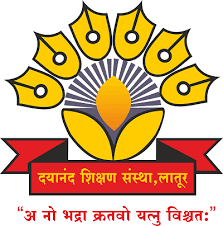 Dr.J.S.DargadPrincipal Dayanand Science College Latur                                                              Proffesor-In-Charge                                       Prof.K.R Rathod                                               Head                                       Dept.Of Physics  Student welfare committee                    Committee (2015-2016)                            Activities from 2015 – 2021.                                         Activities (2015-2016)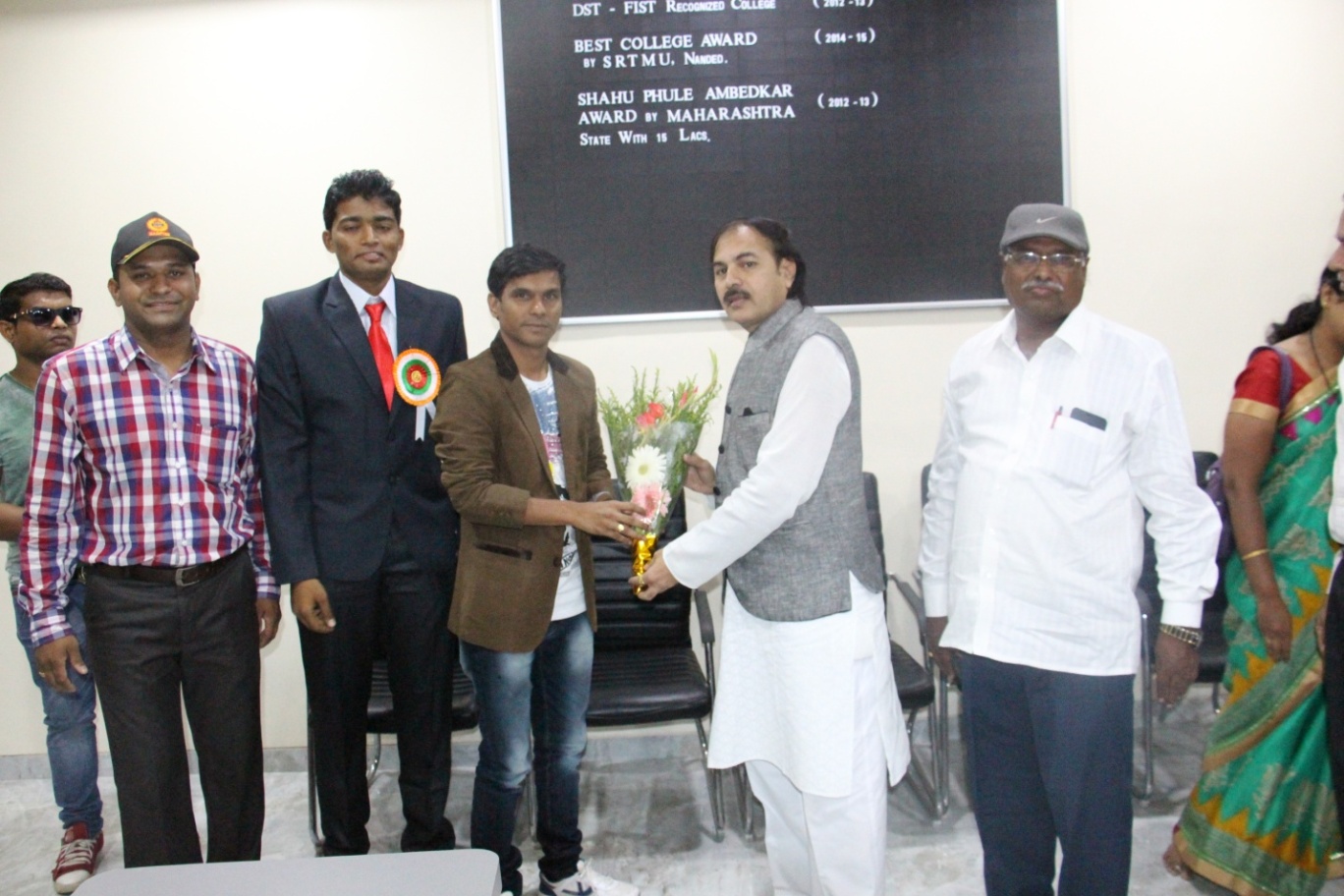 Hon.Principal .Dr.J.S.Dargad Felicited to Chief Guest of Student council opening ceremony Hon.Sandip Gaikwad along with proffcer incharge K.N Rathod student  council secratory Avinash GhodkeHon.Principal Dr.J.S.Dargad discussing with Hon.Sandip Gaikwad Chief Guest of Student council before opening ceremony of student council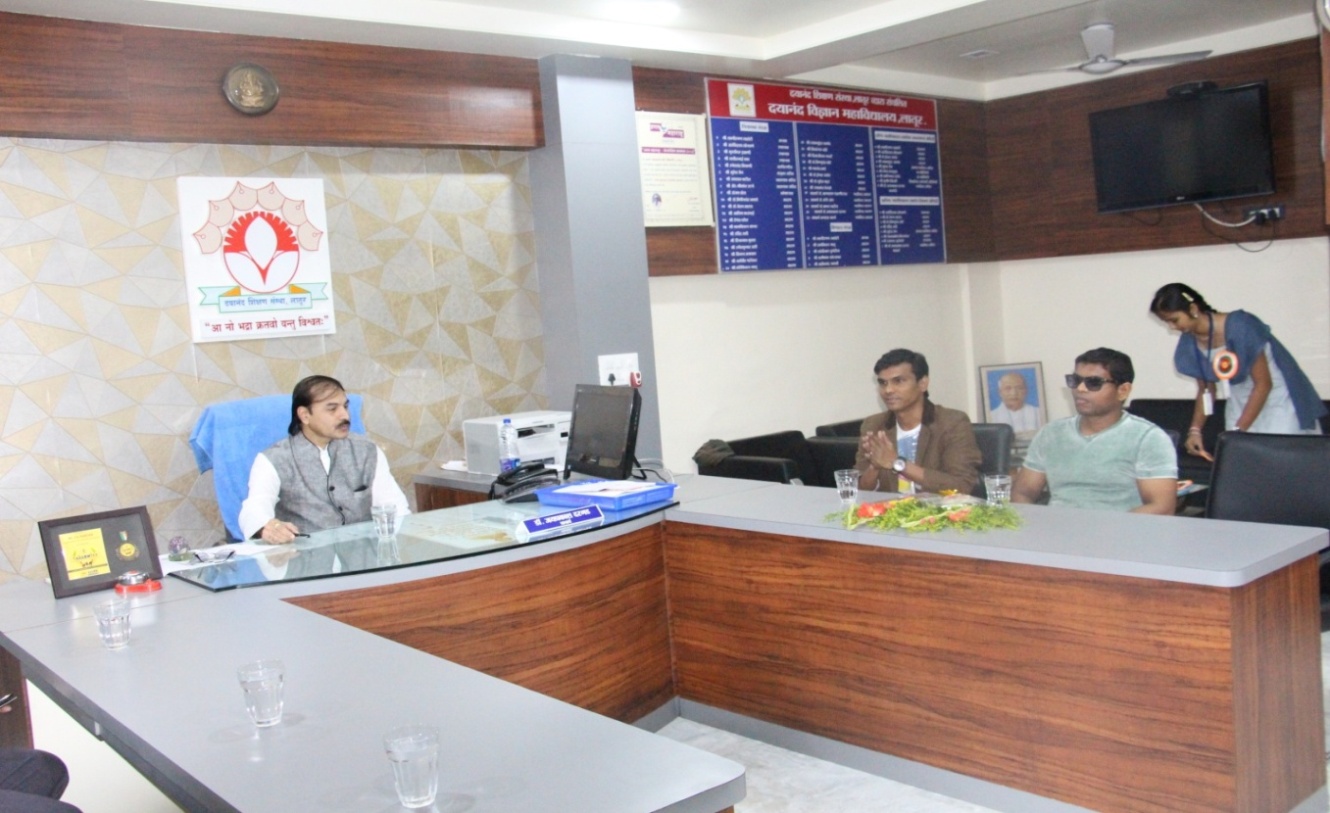 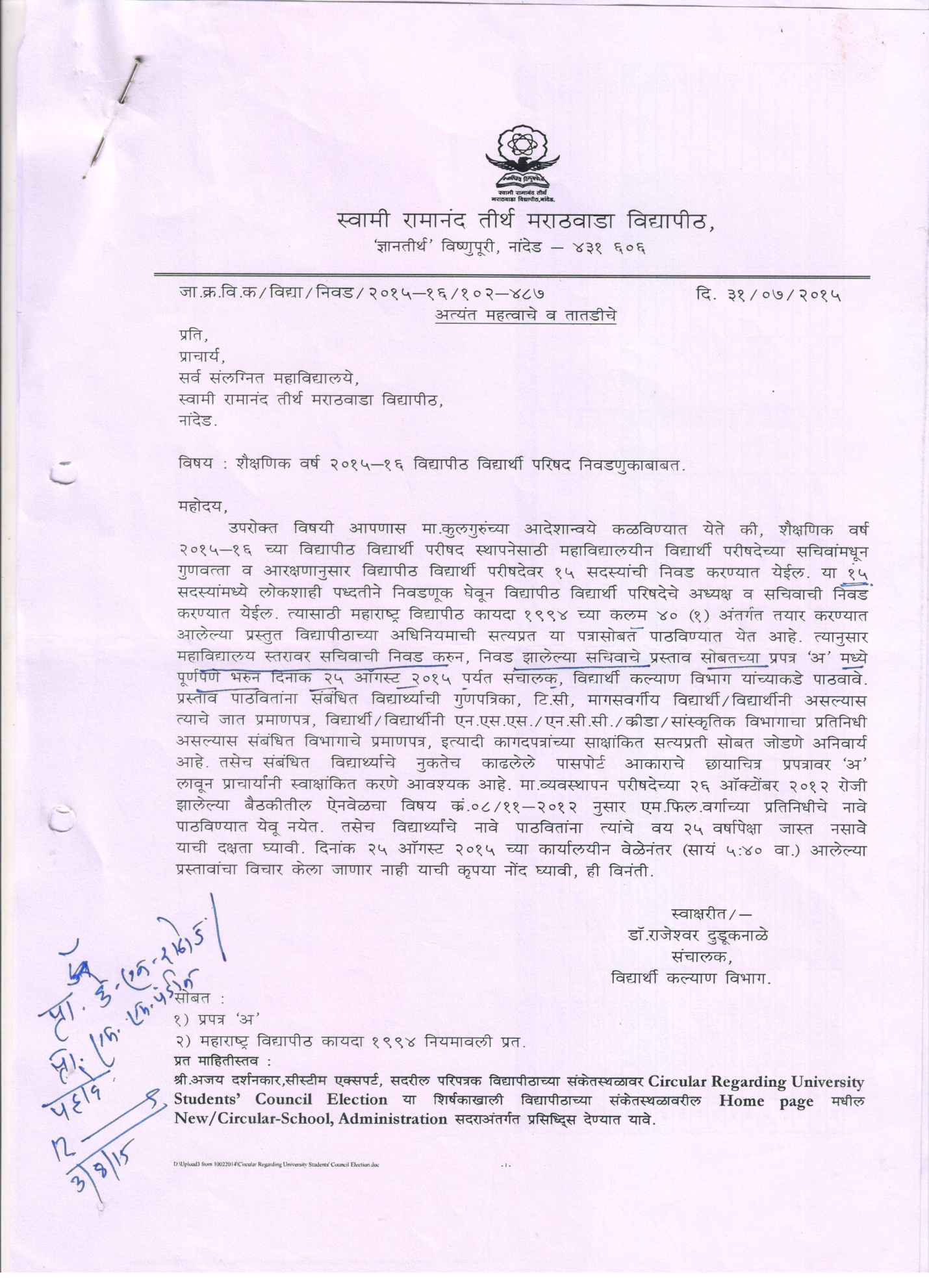 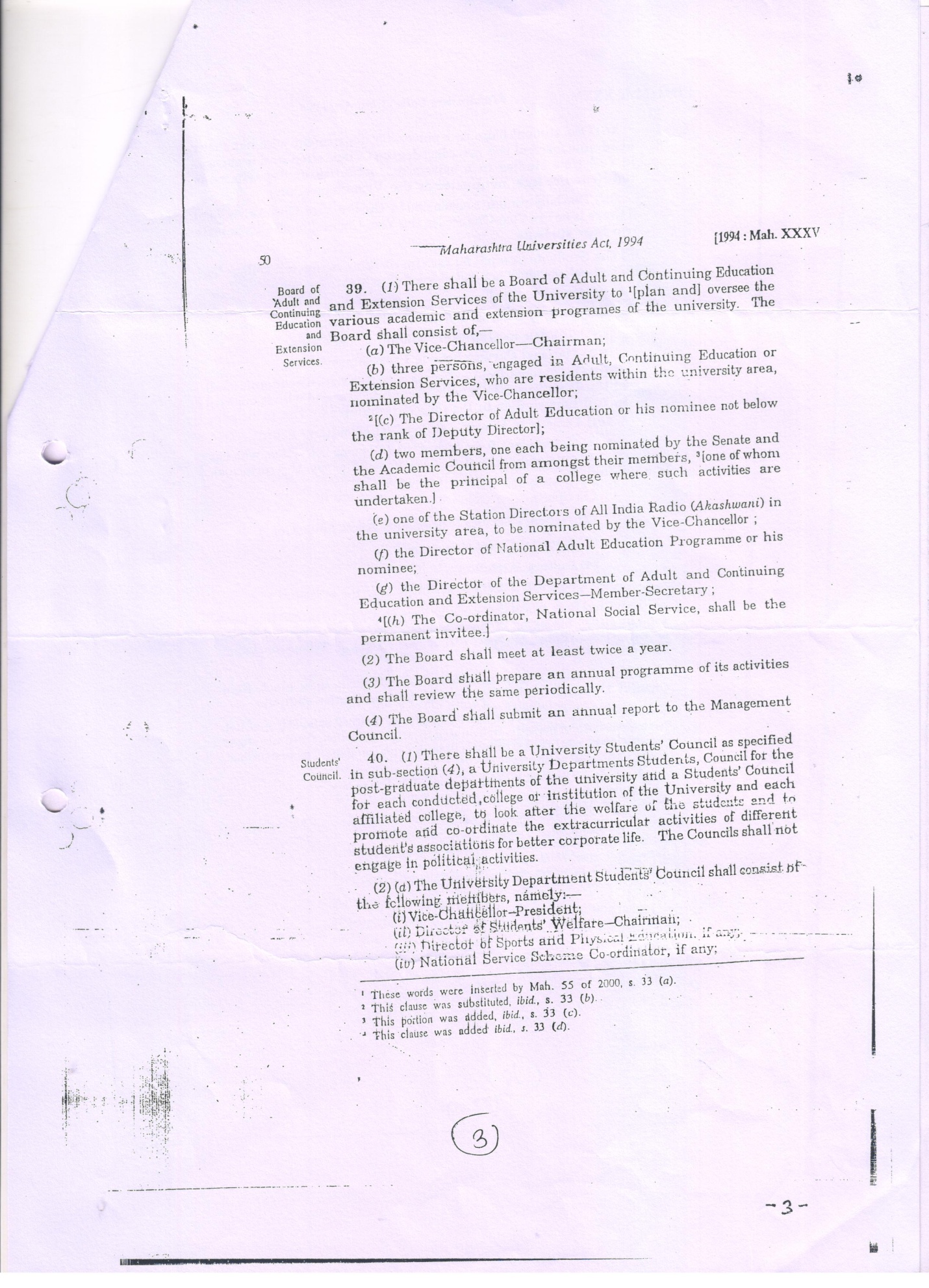 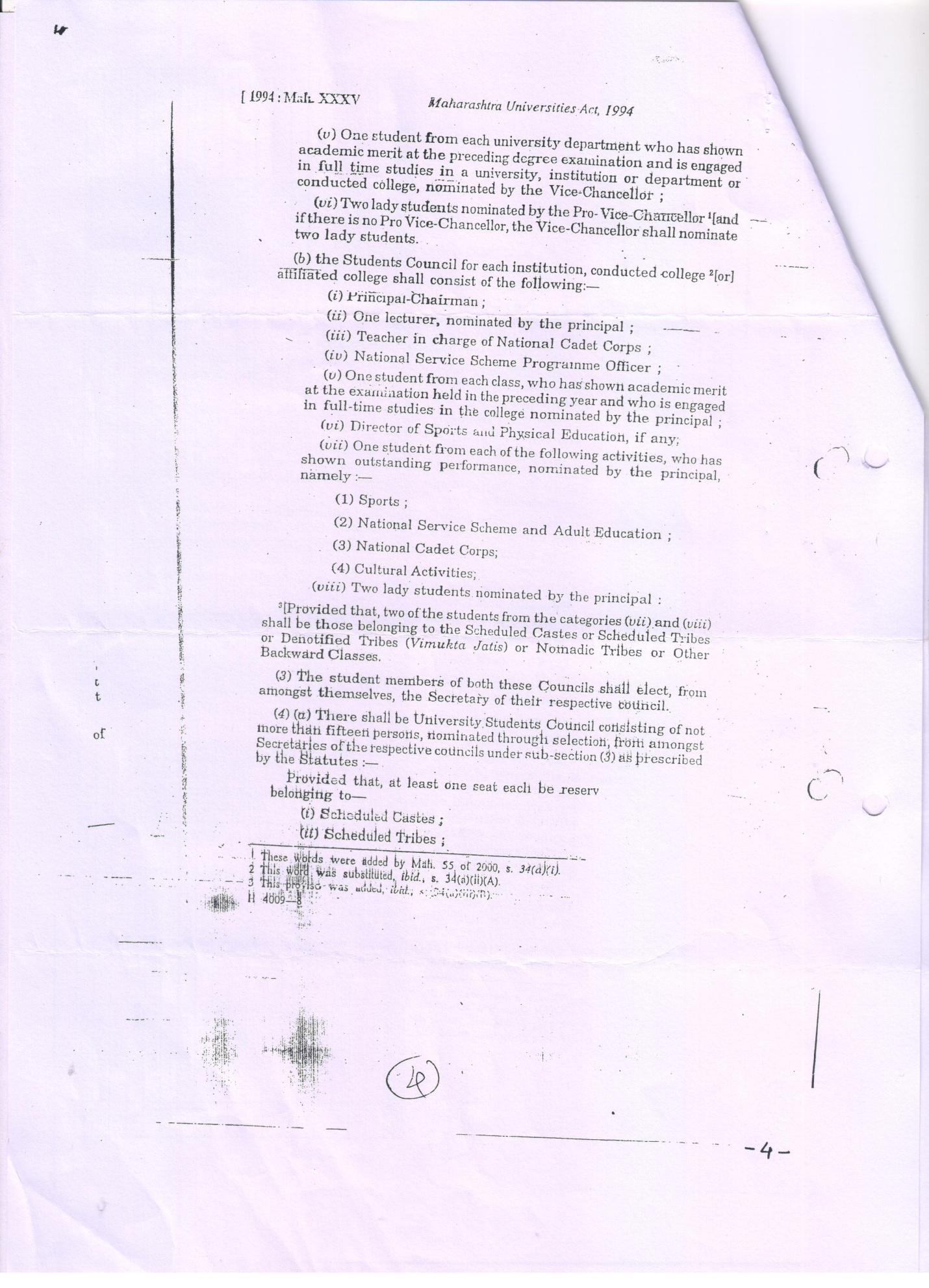 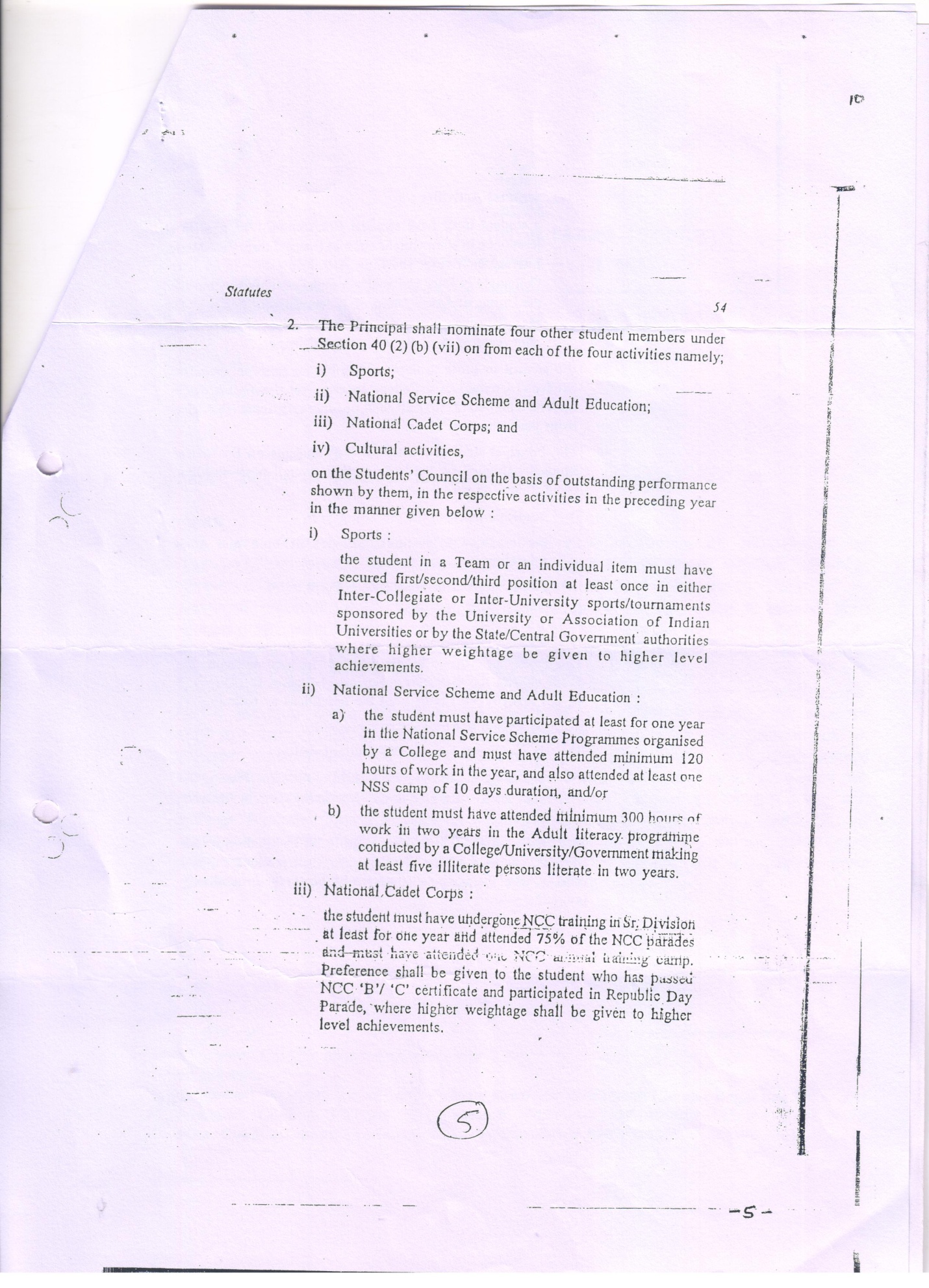 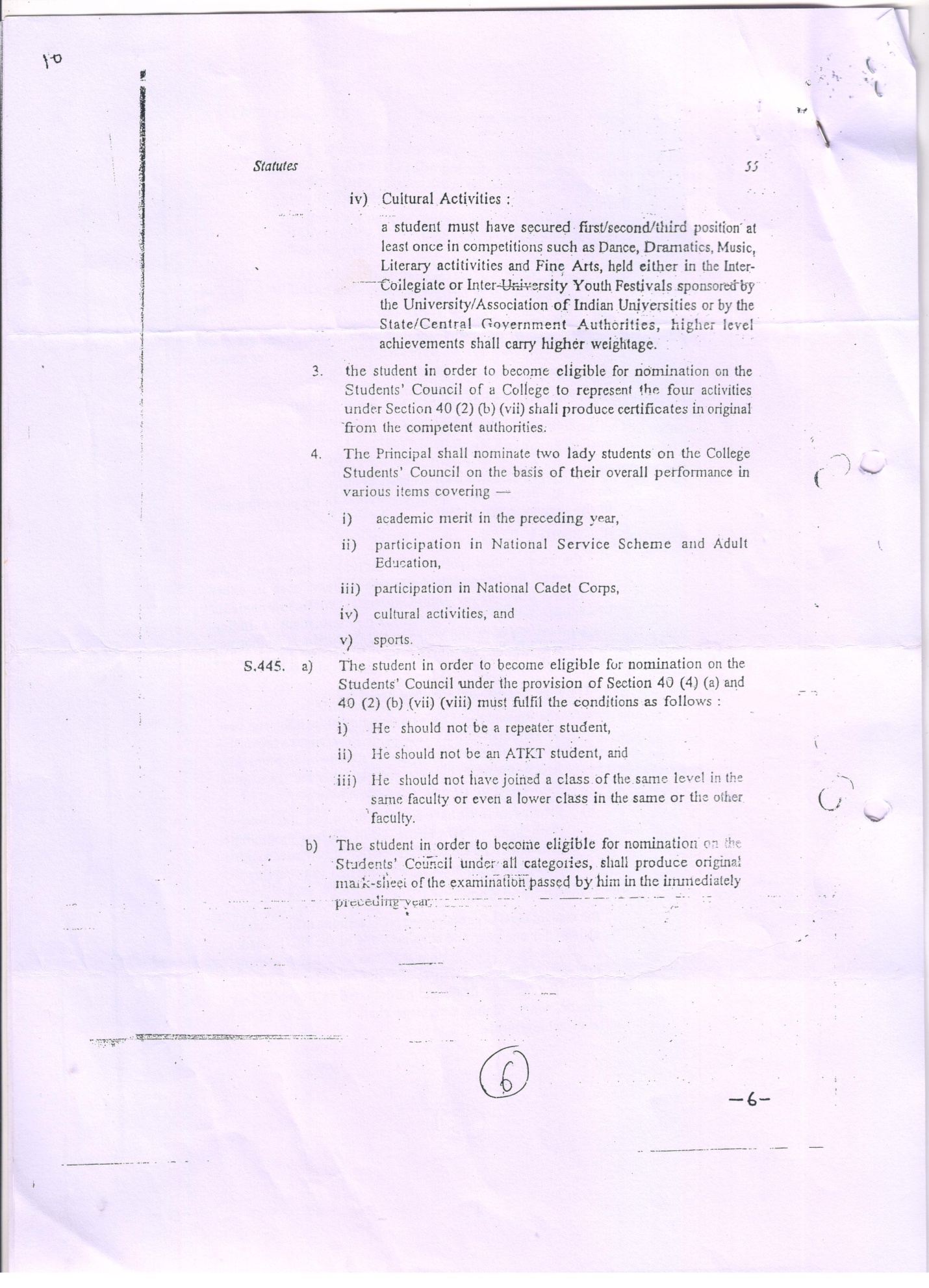 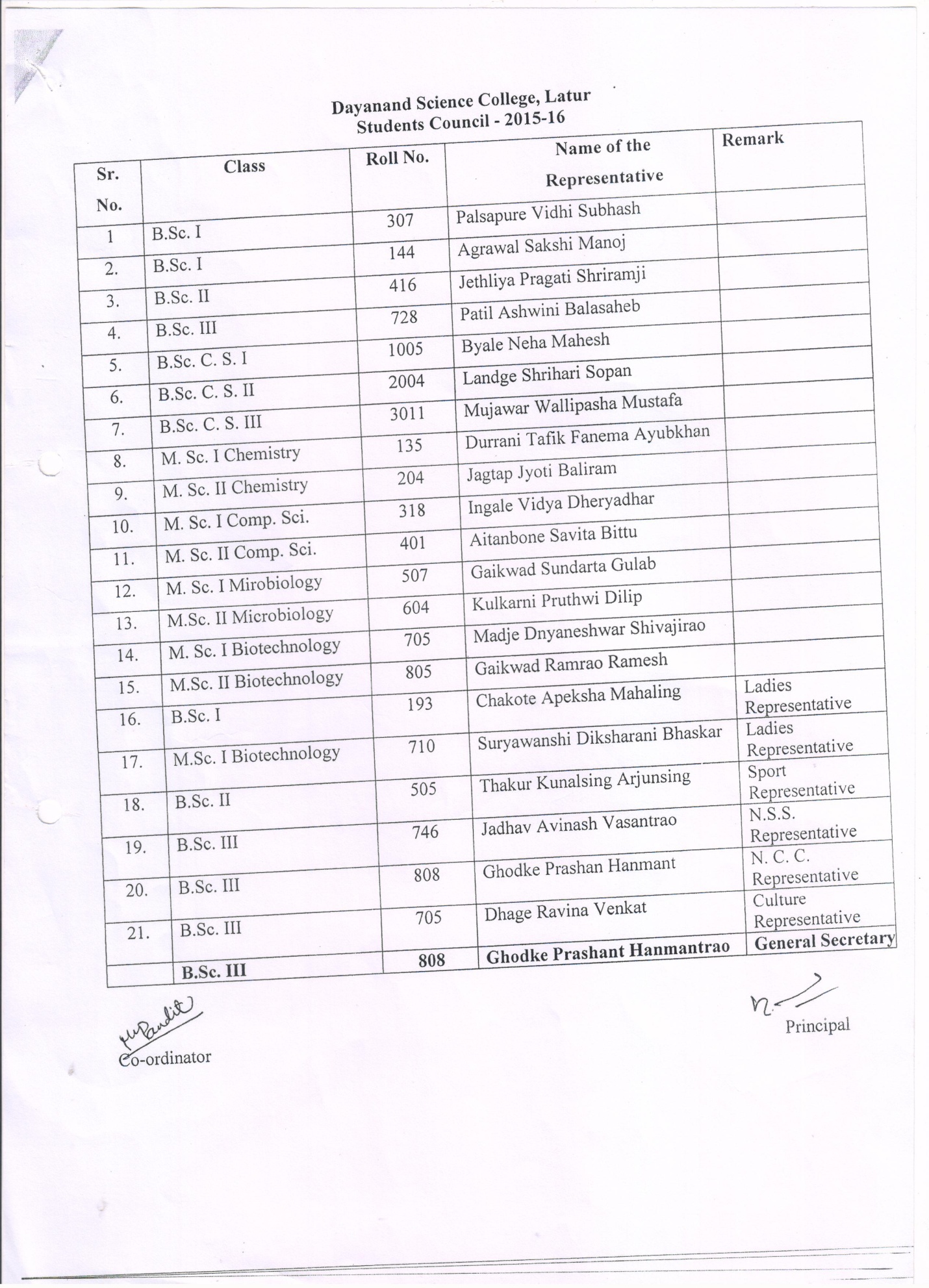 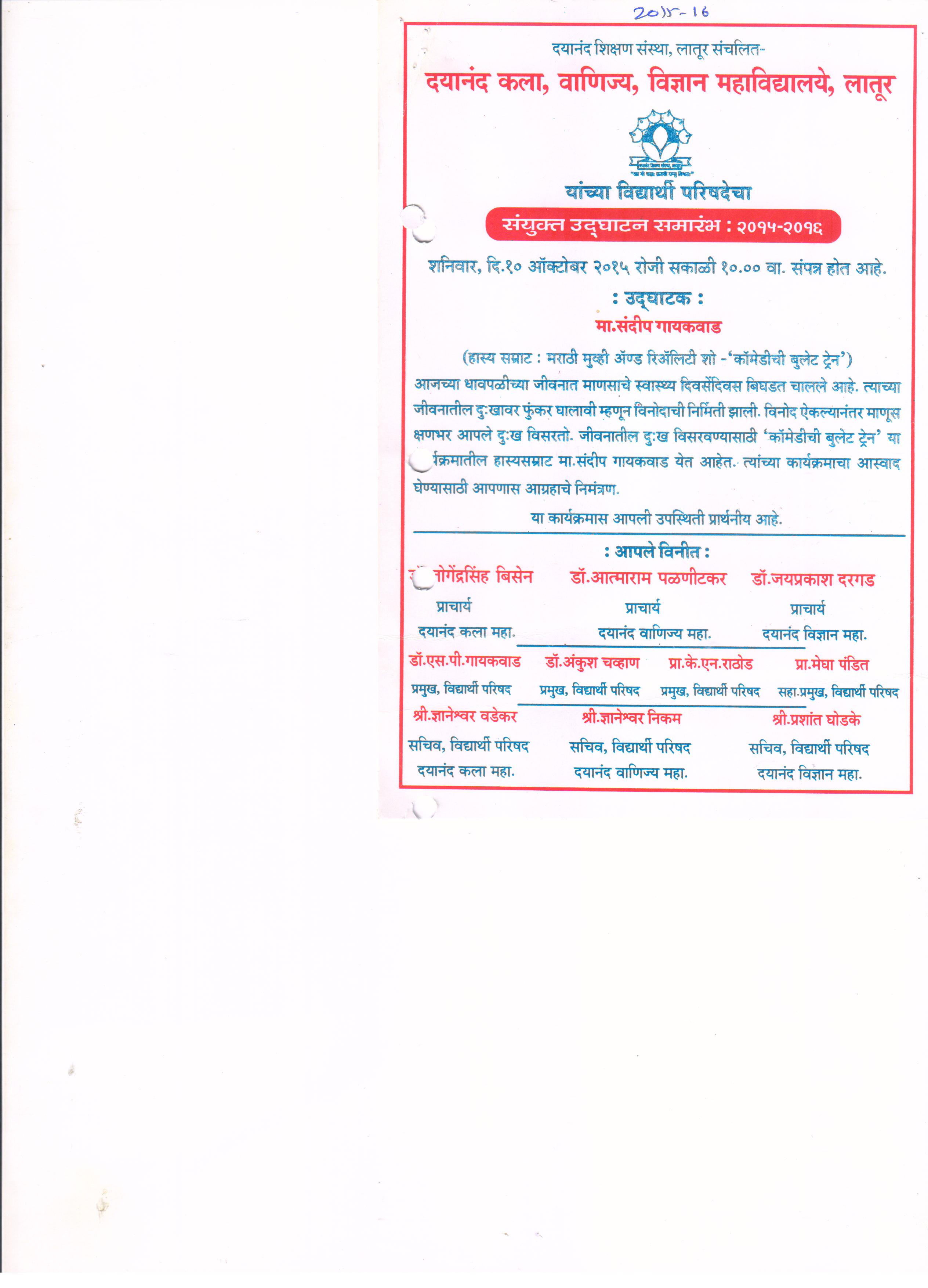 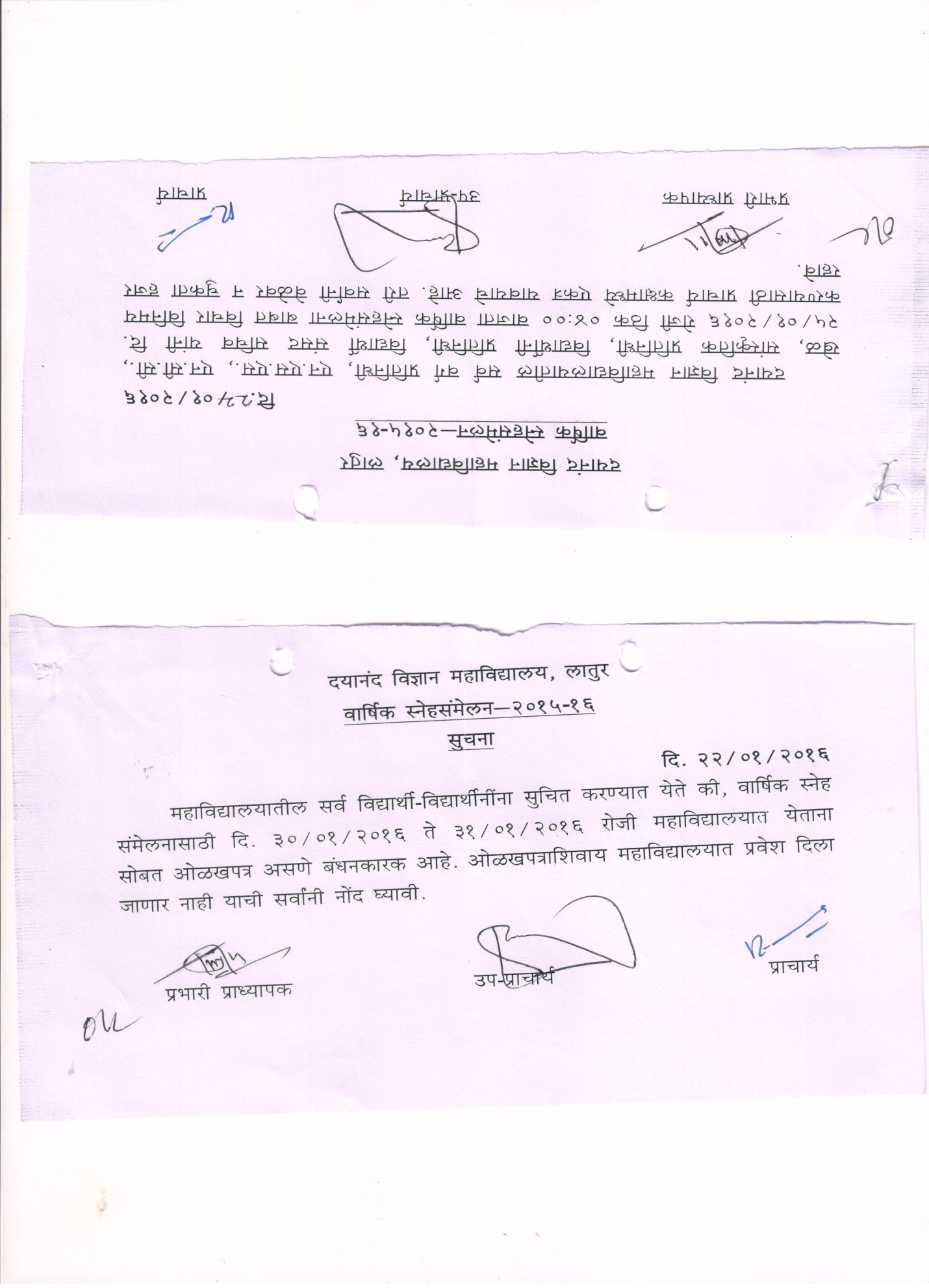 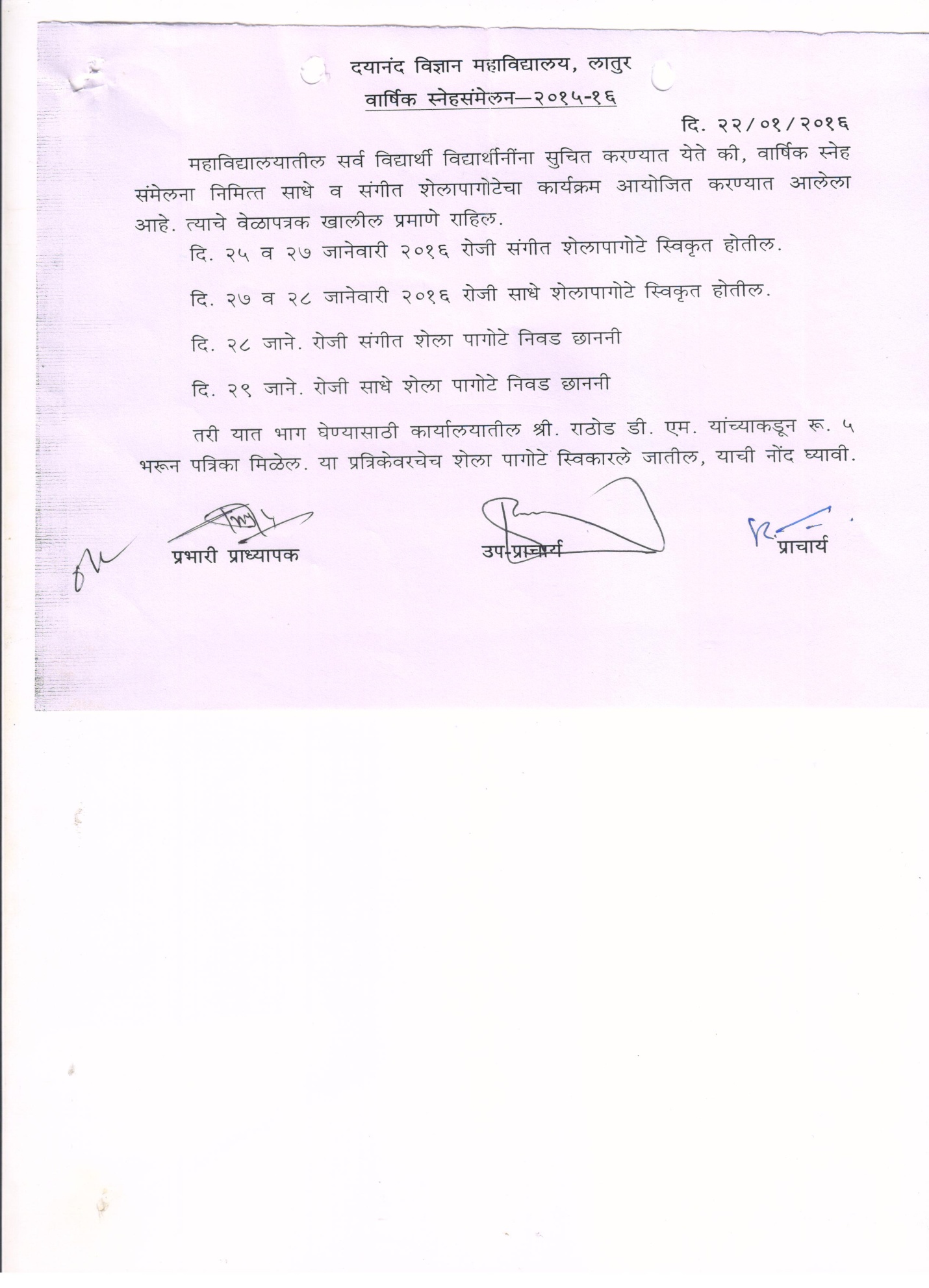 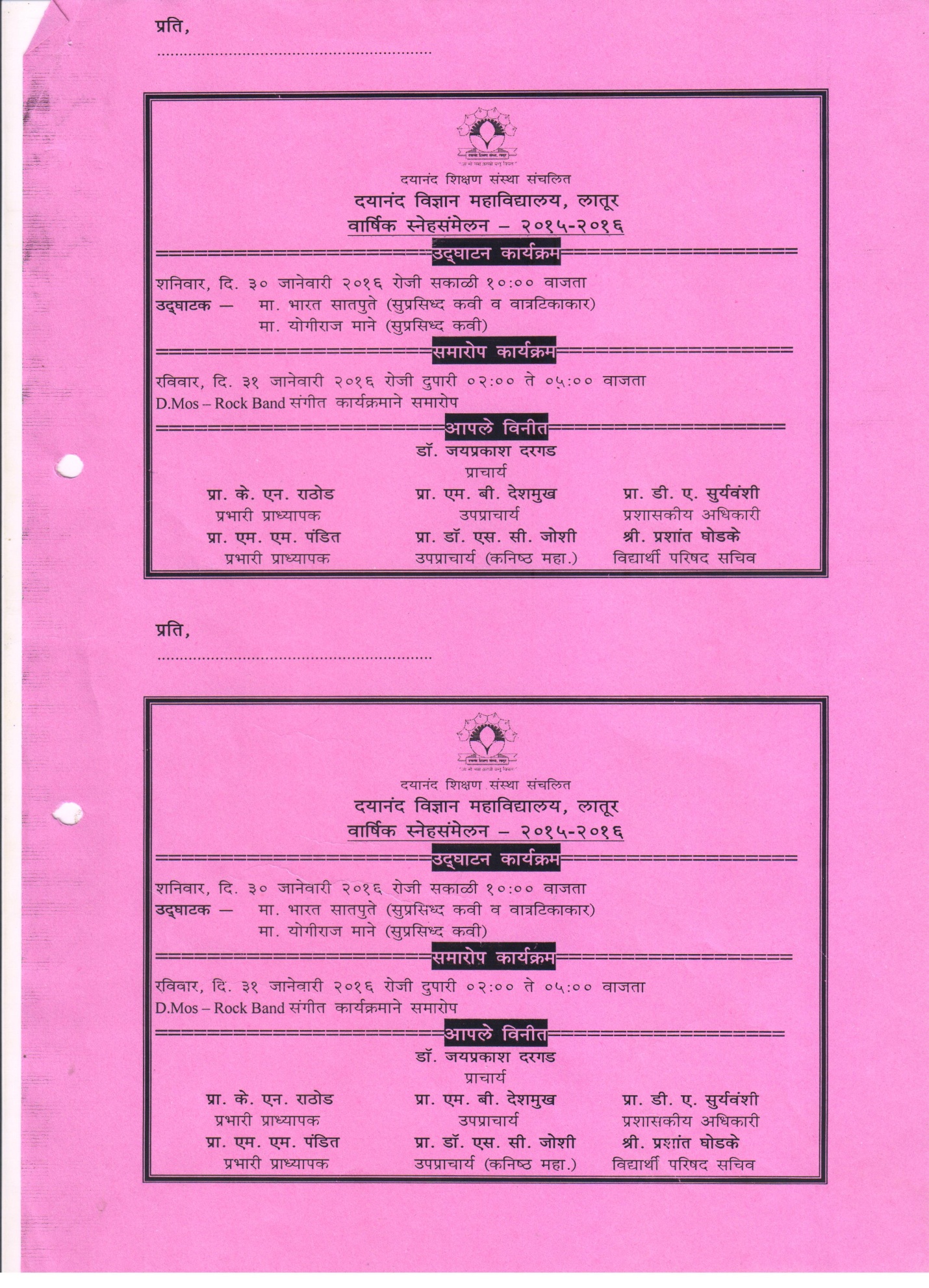 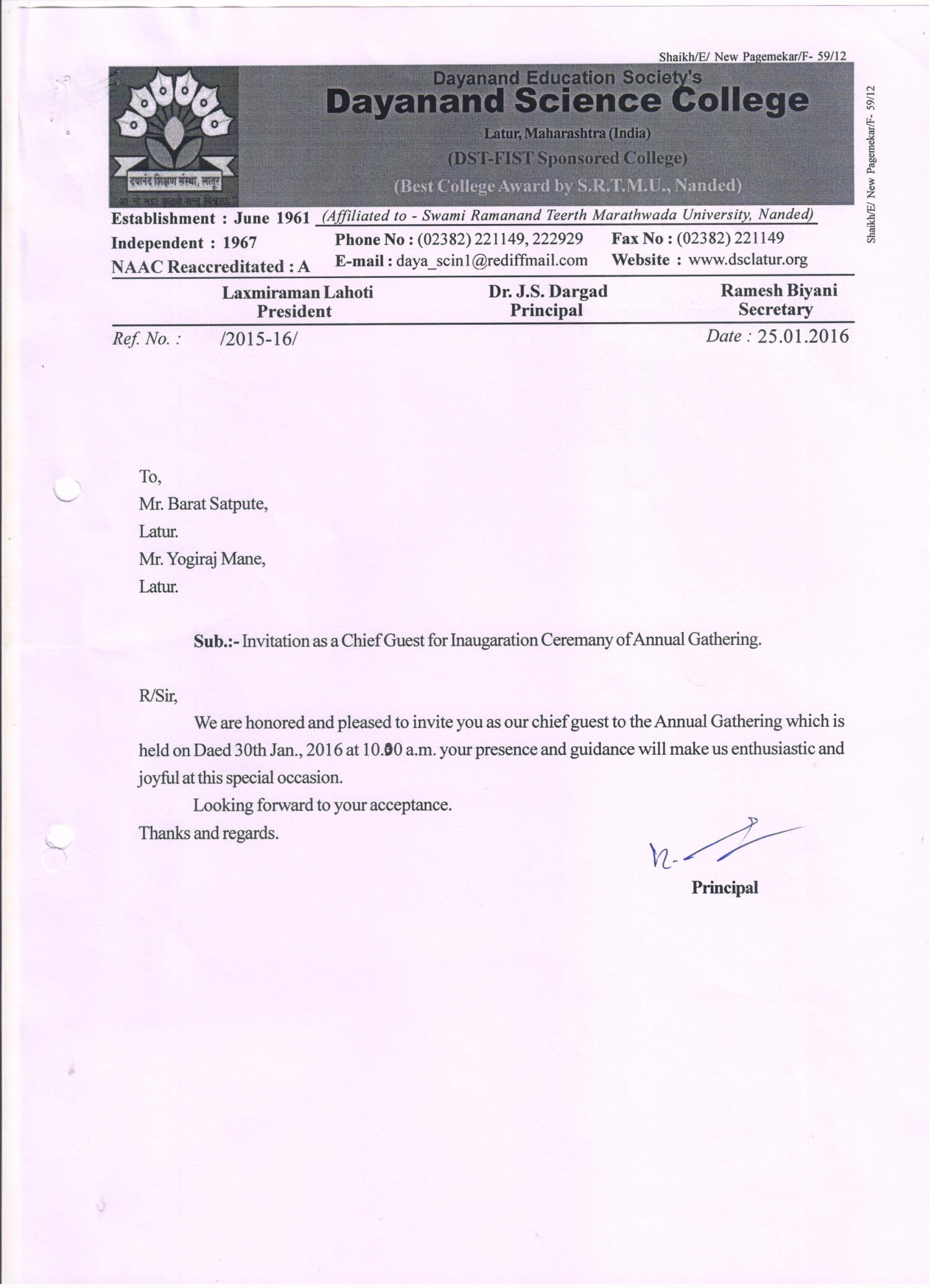 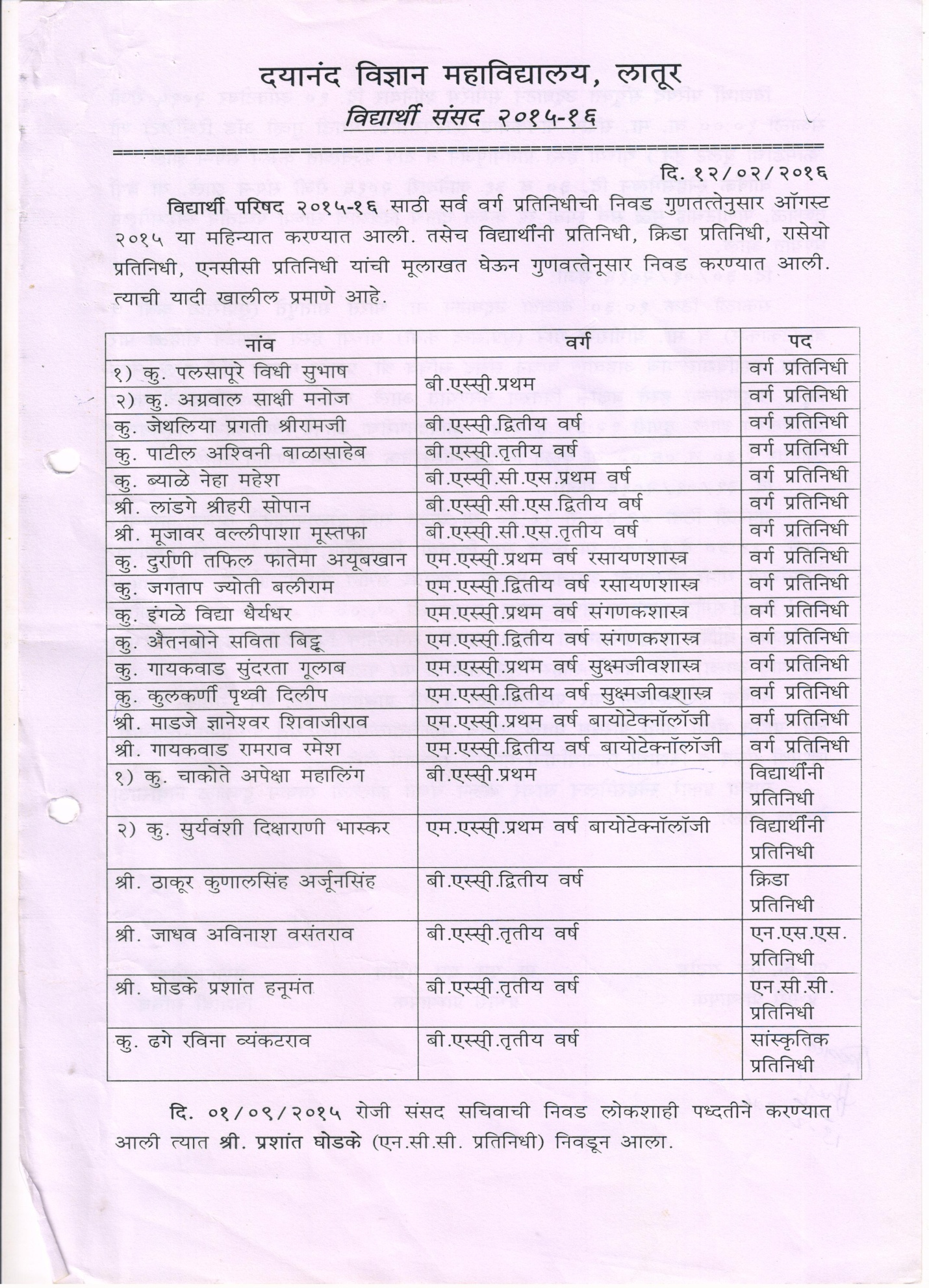 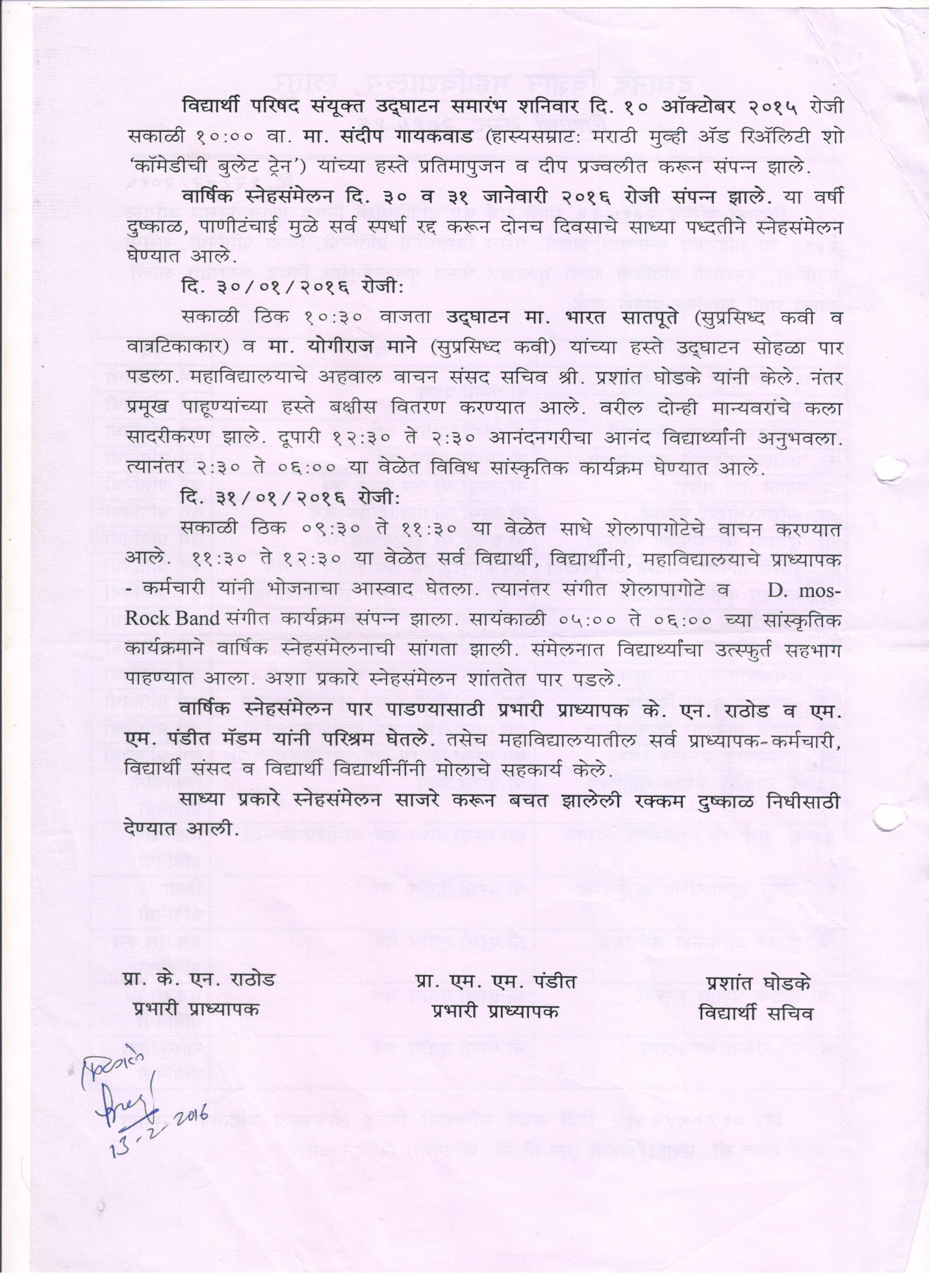 Photo Gallery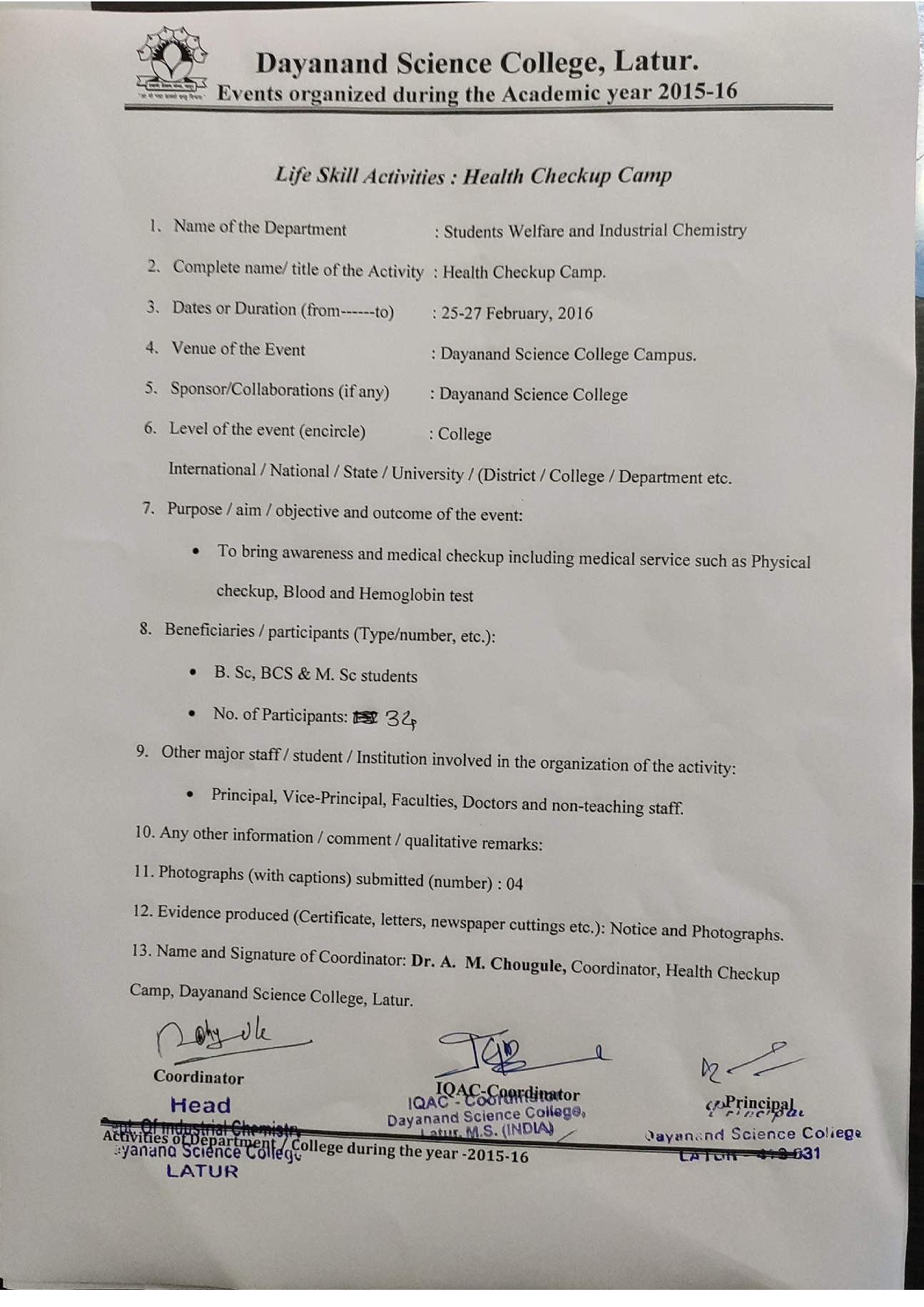 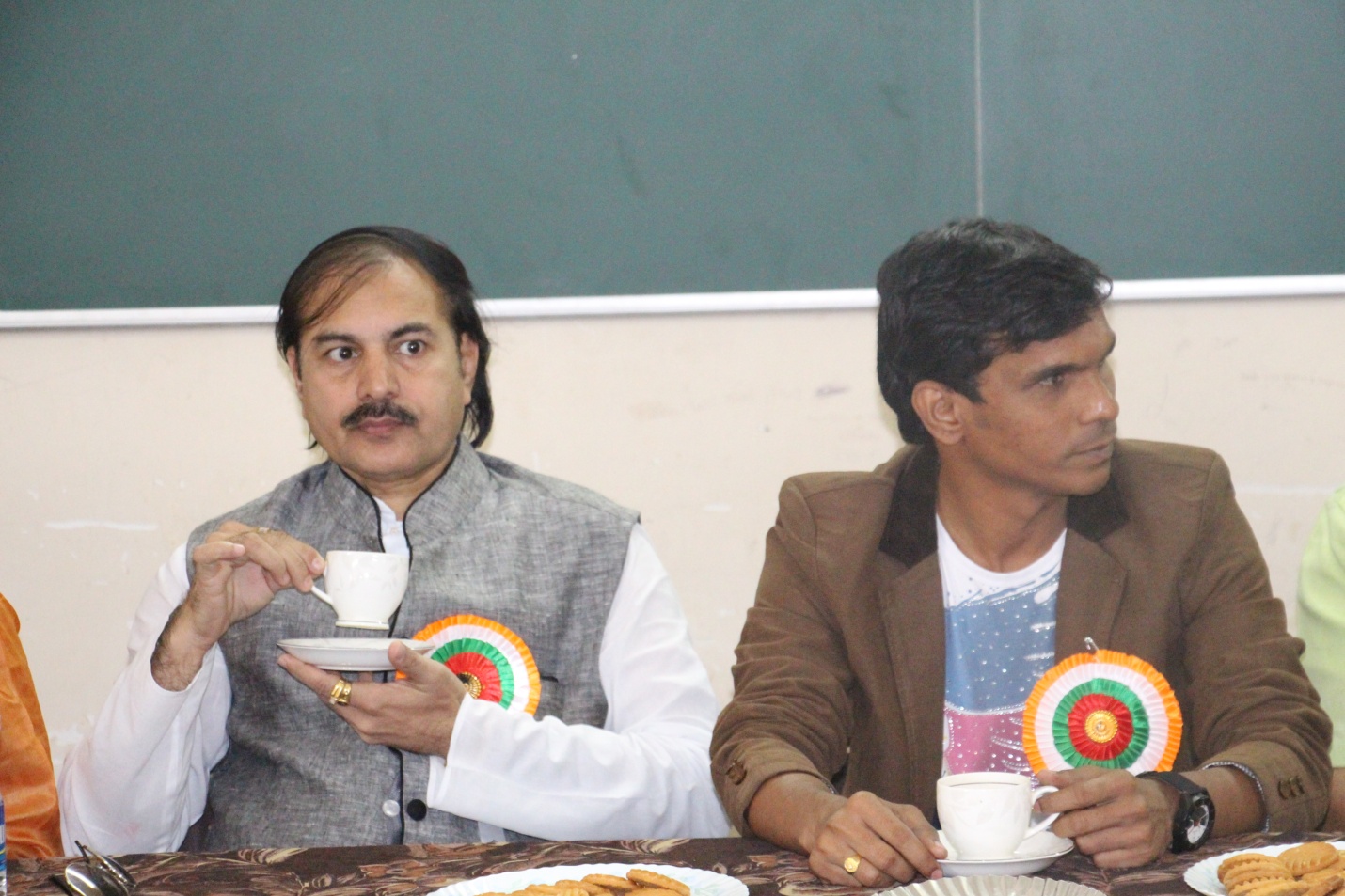 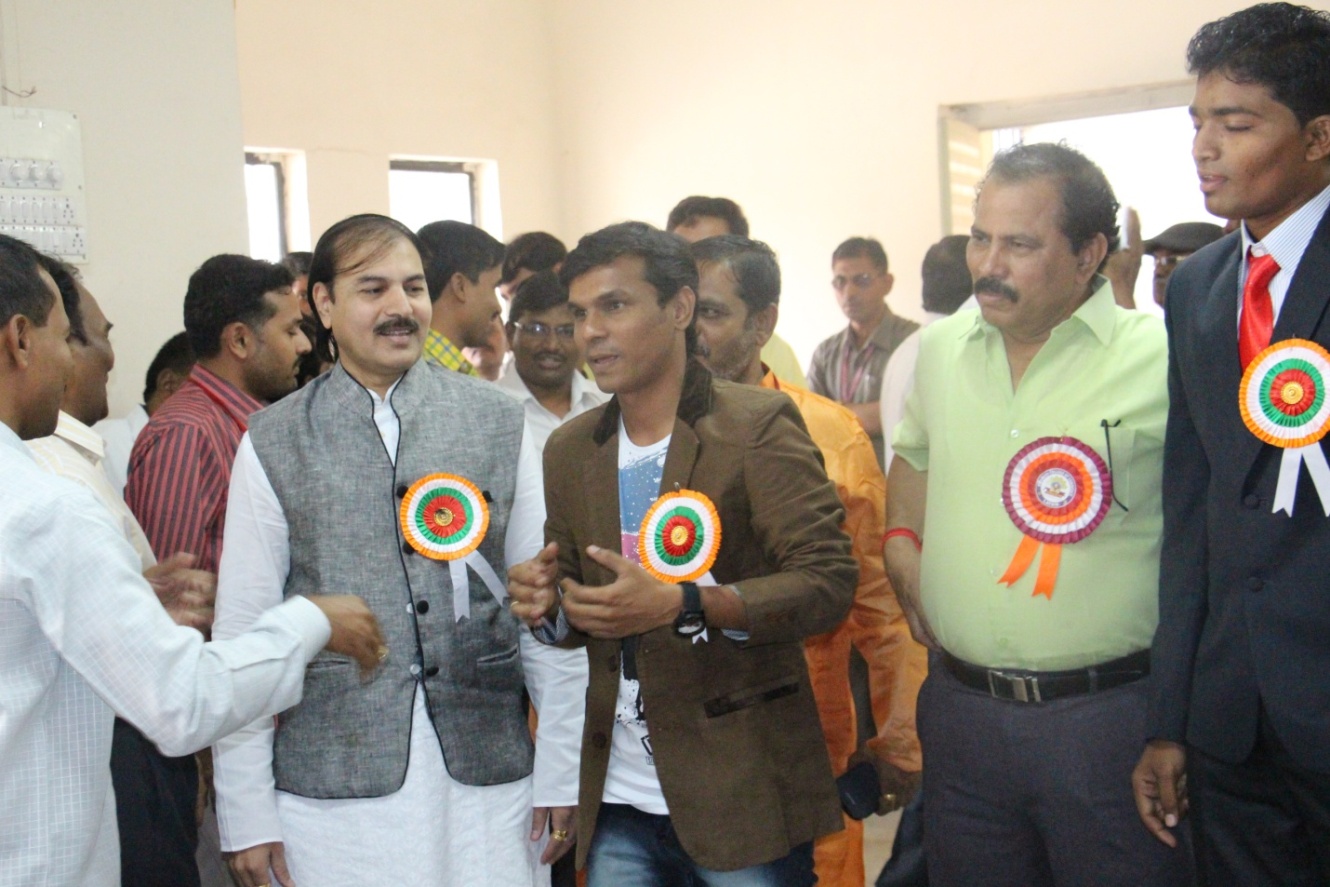 Hon.Chief Guest Sandip Gaikwad along with Hon. Dr J.S Dargad in      staff  introduction programme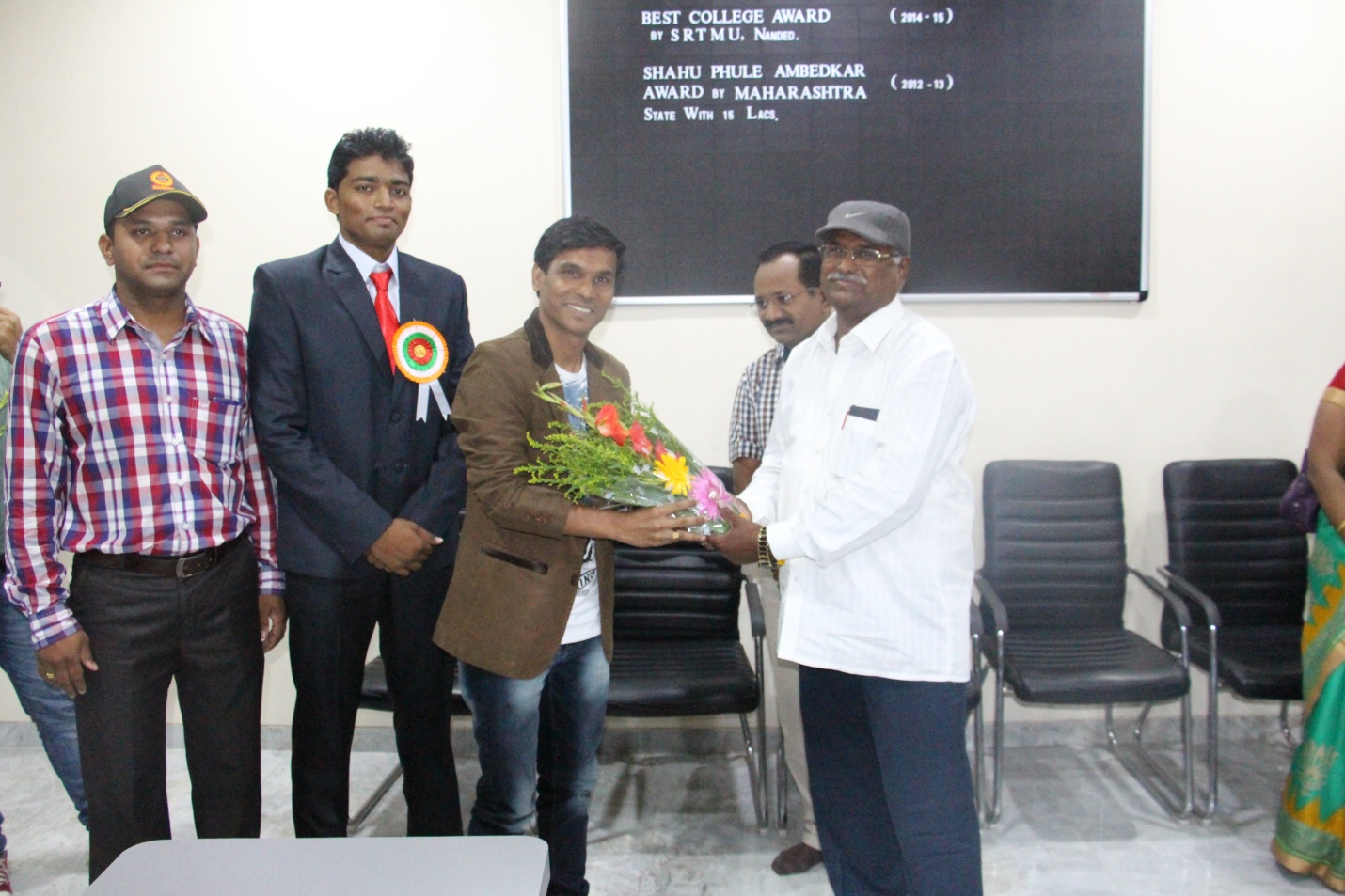 Hon.Chief Guest Sandip Gaikwad  Felicitated by professor incharge K.R Rathod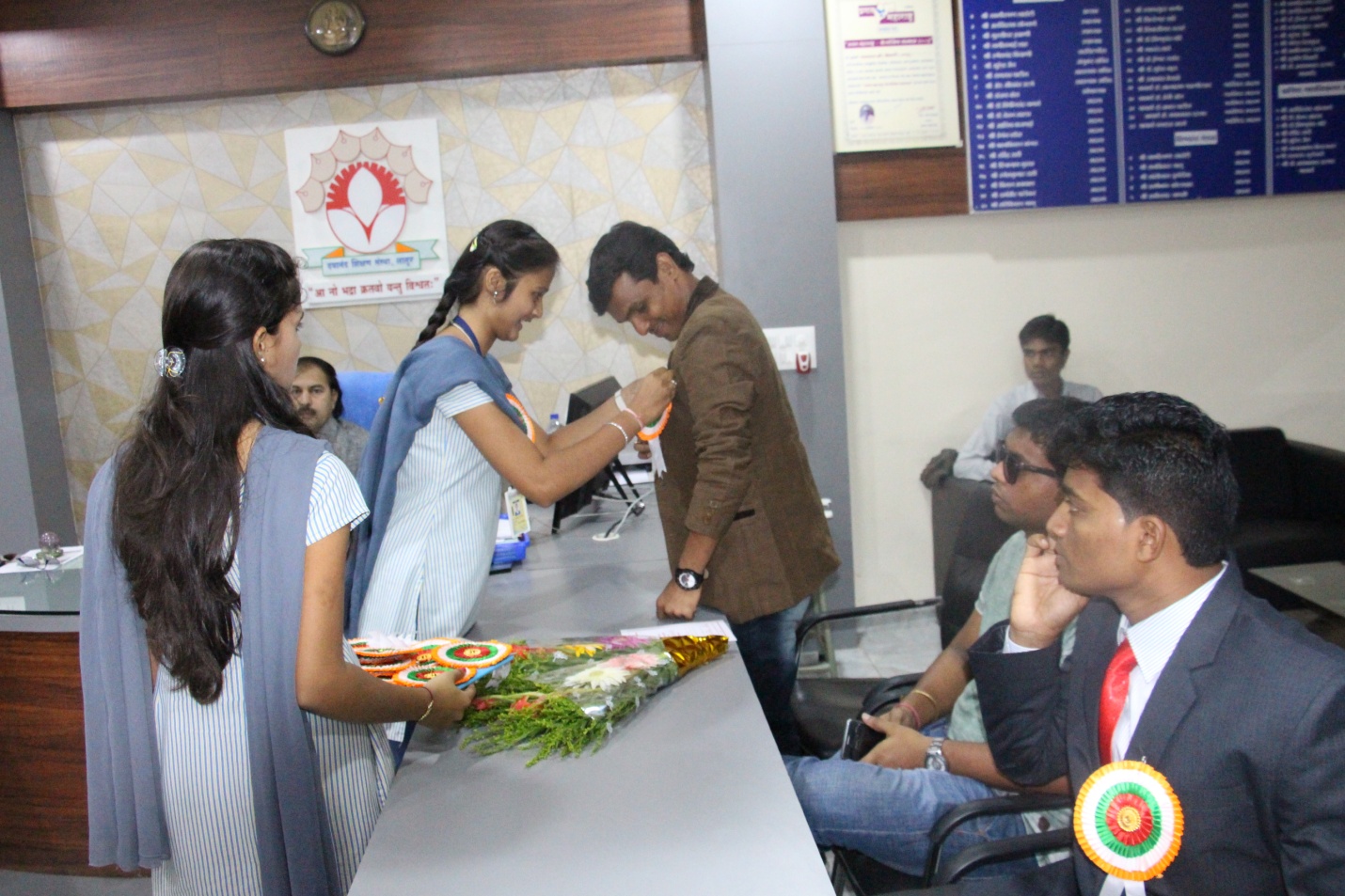 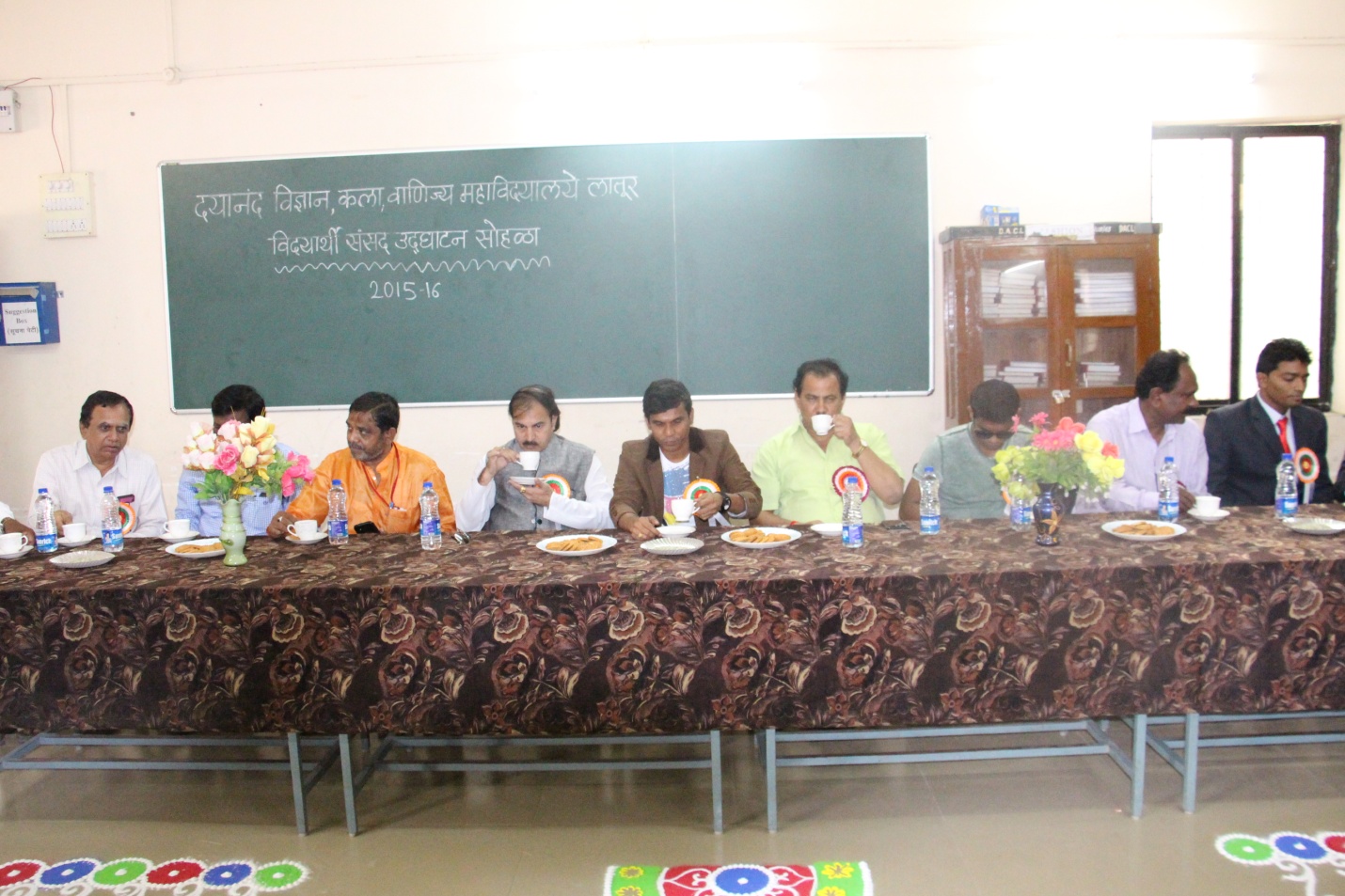 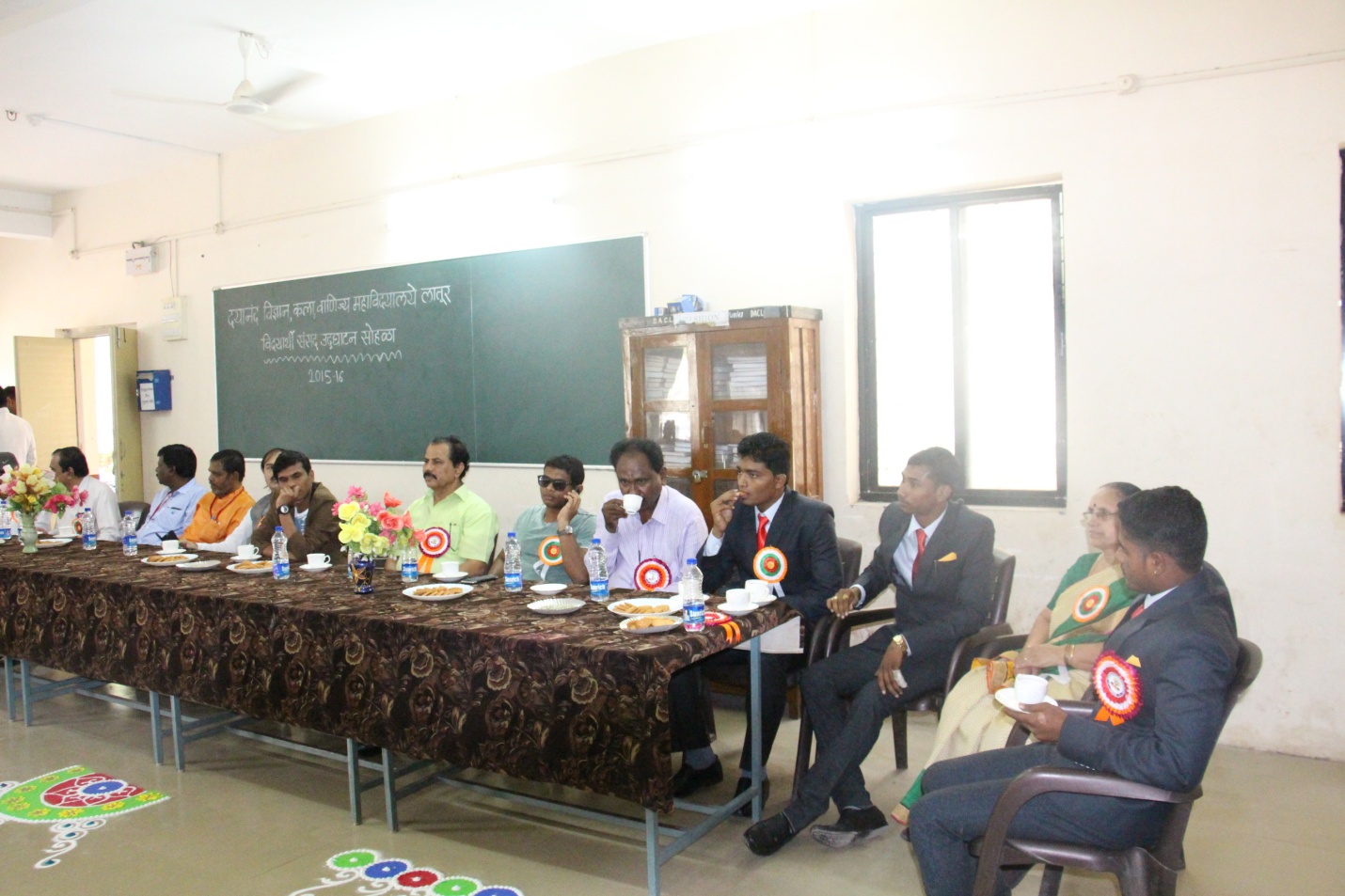 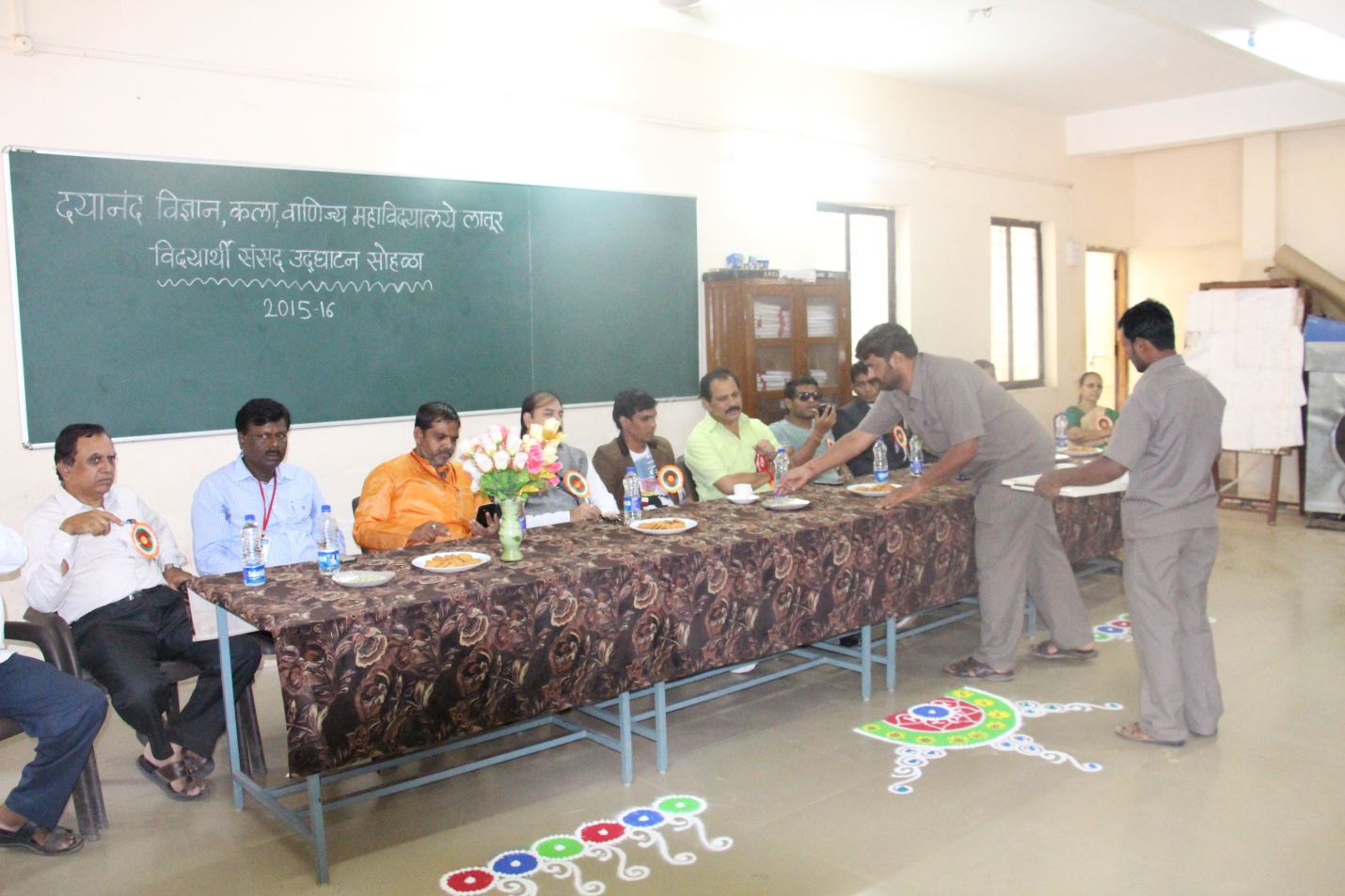 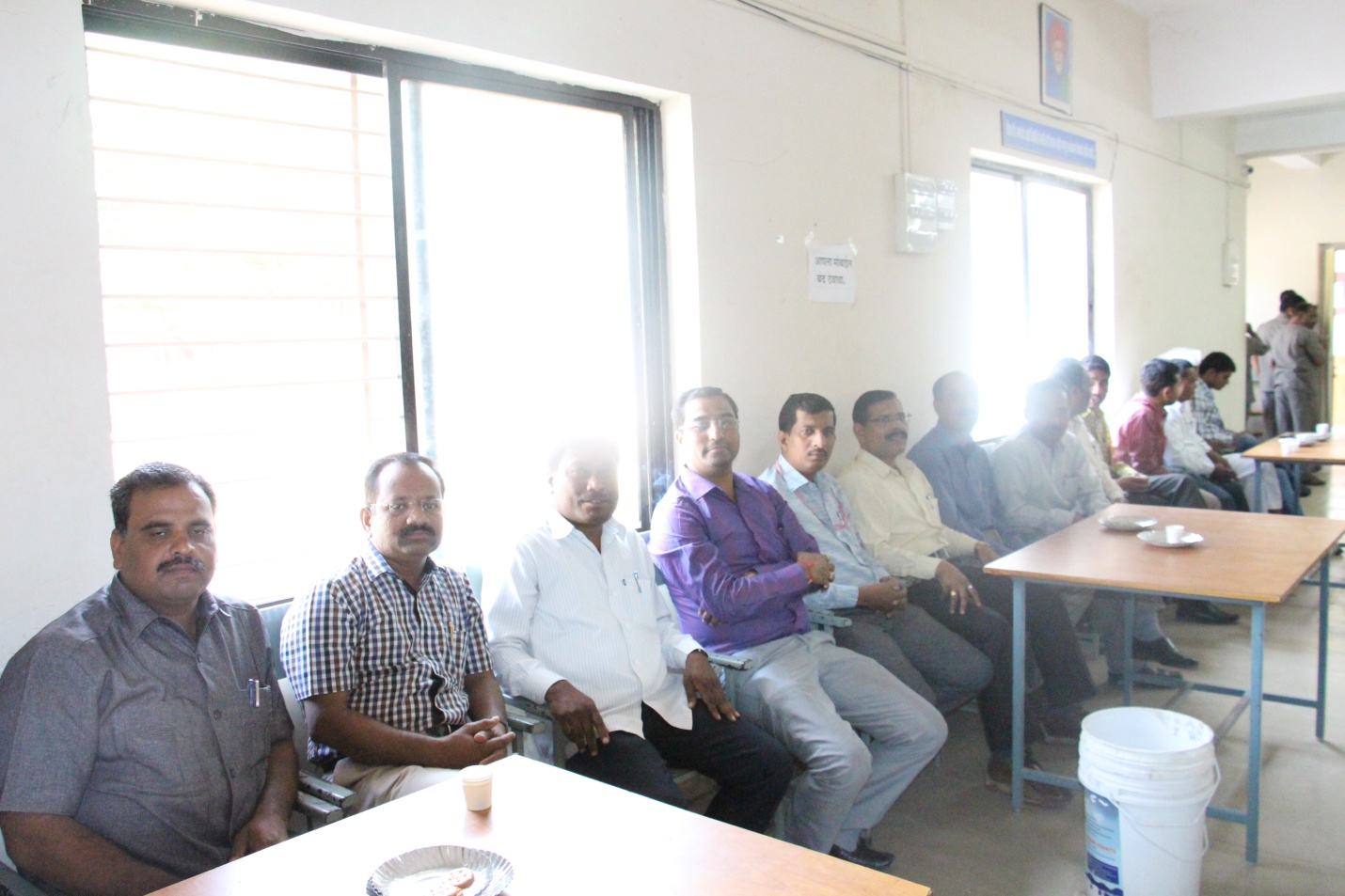 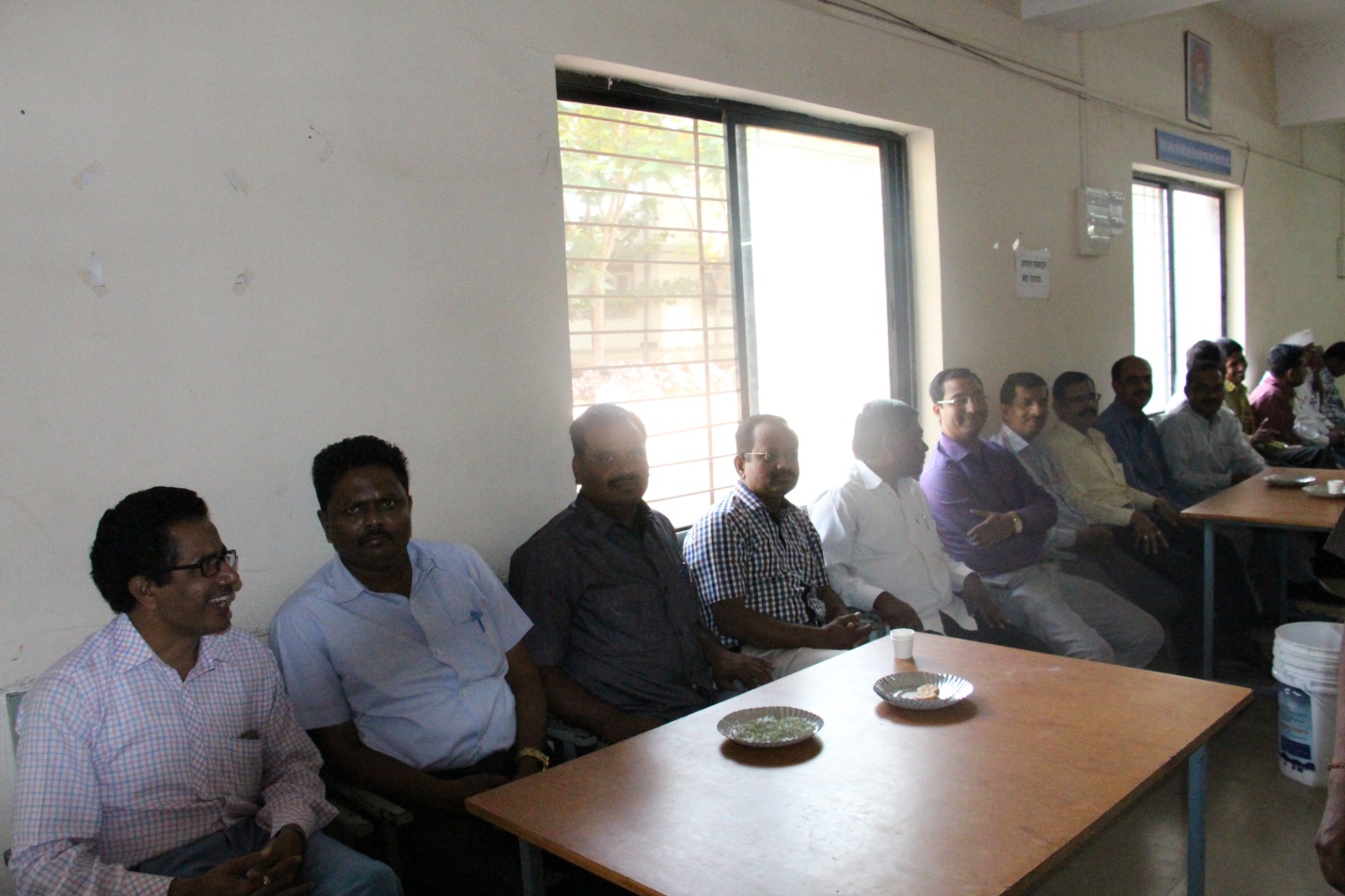 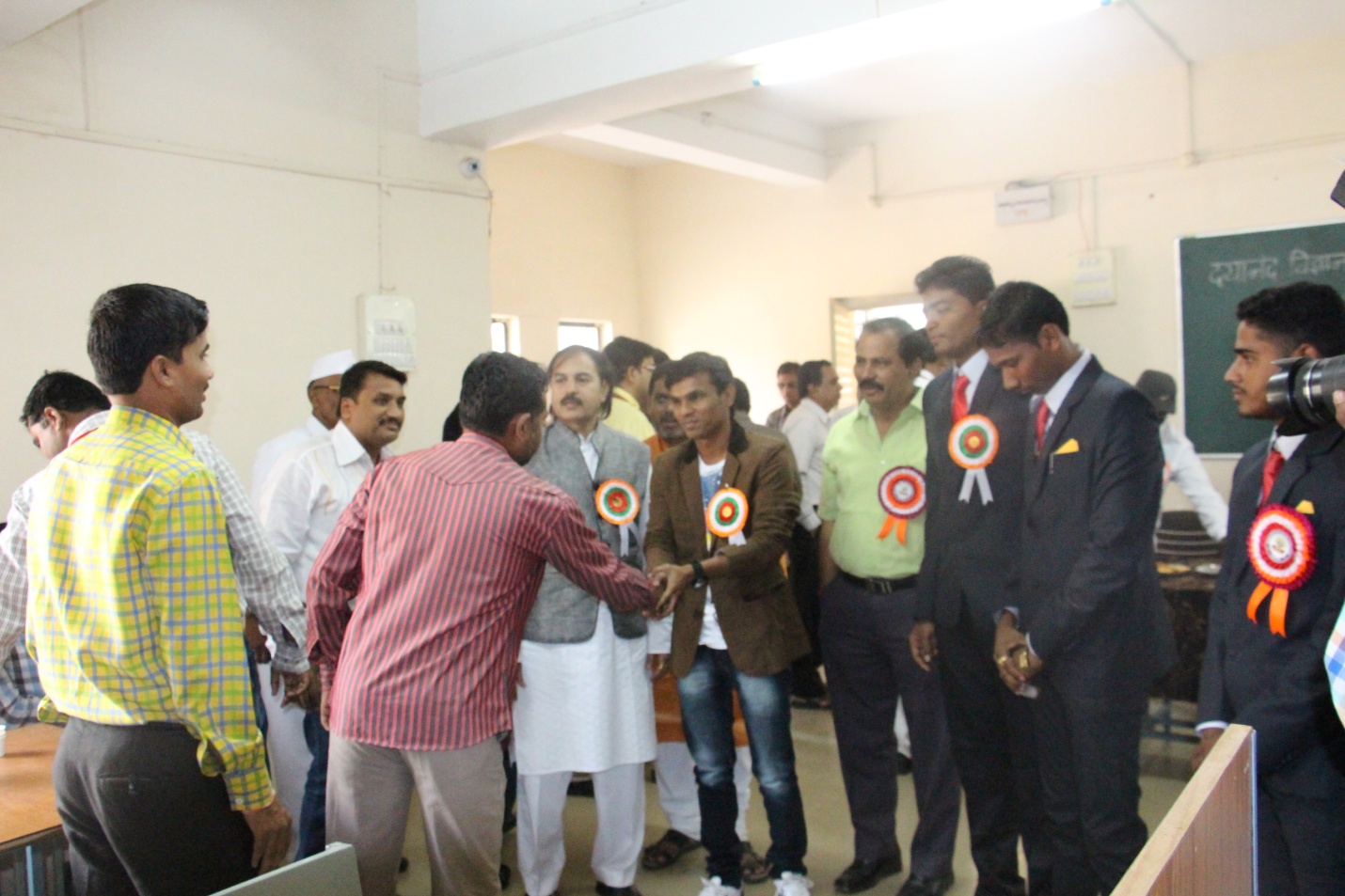 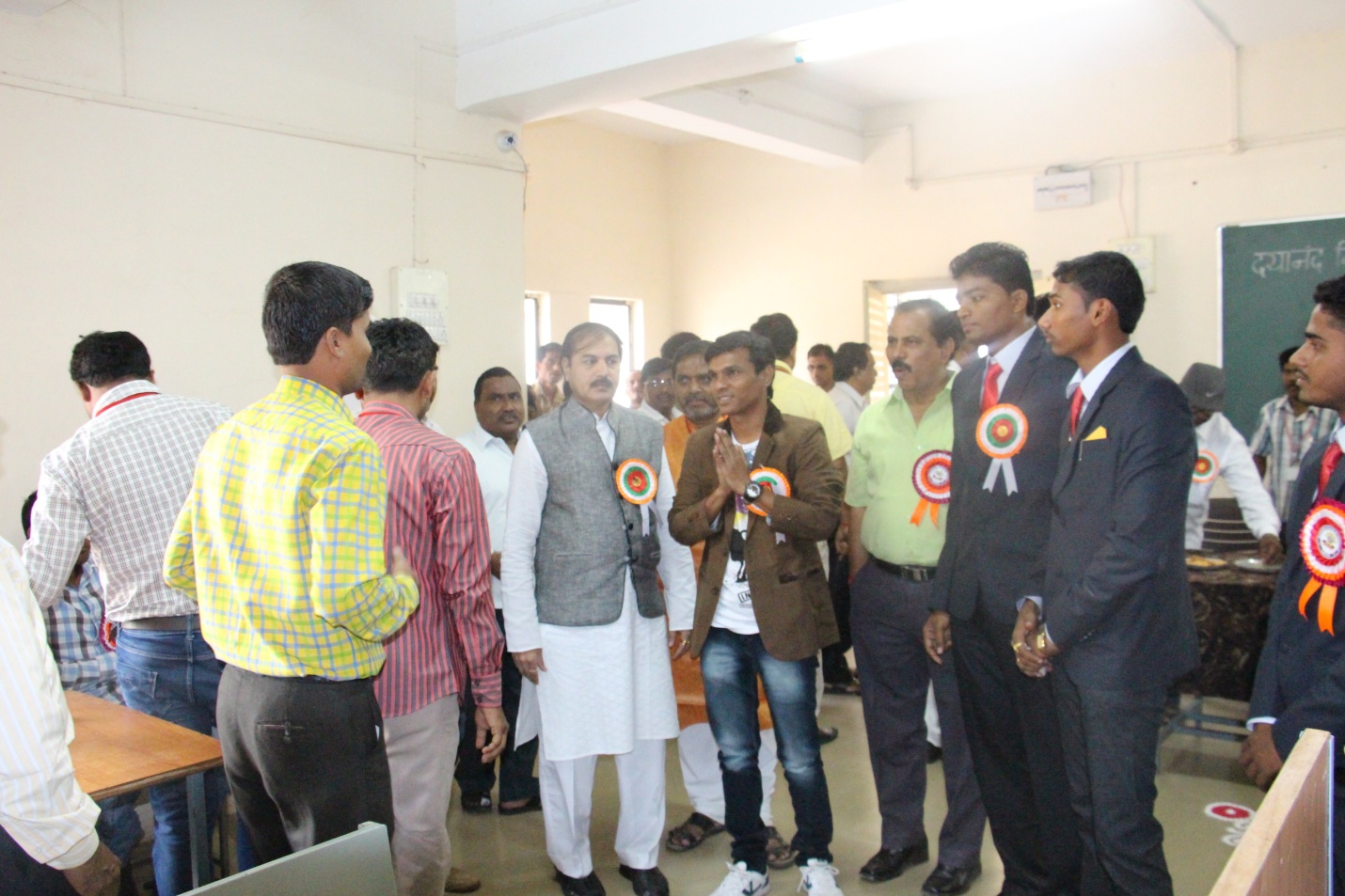 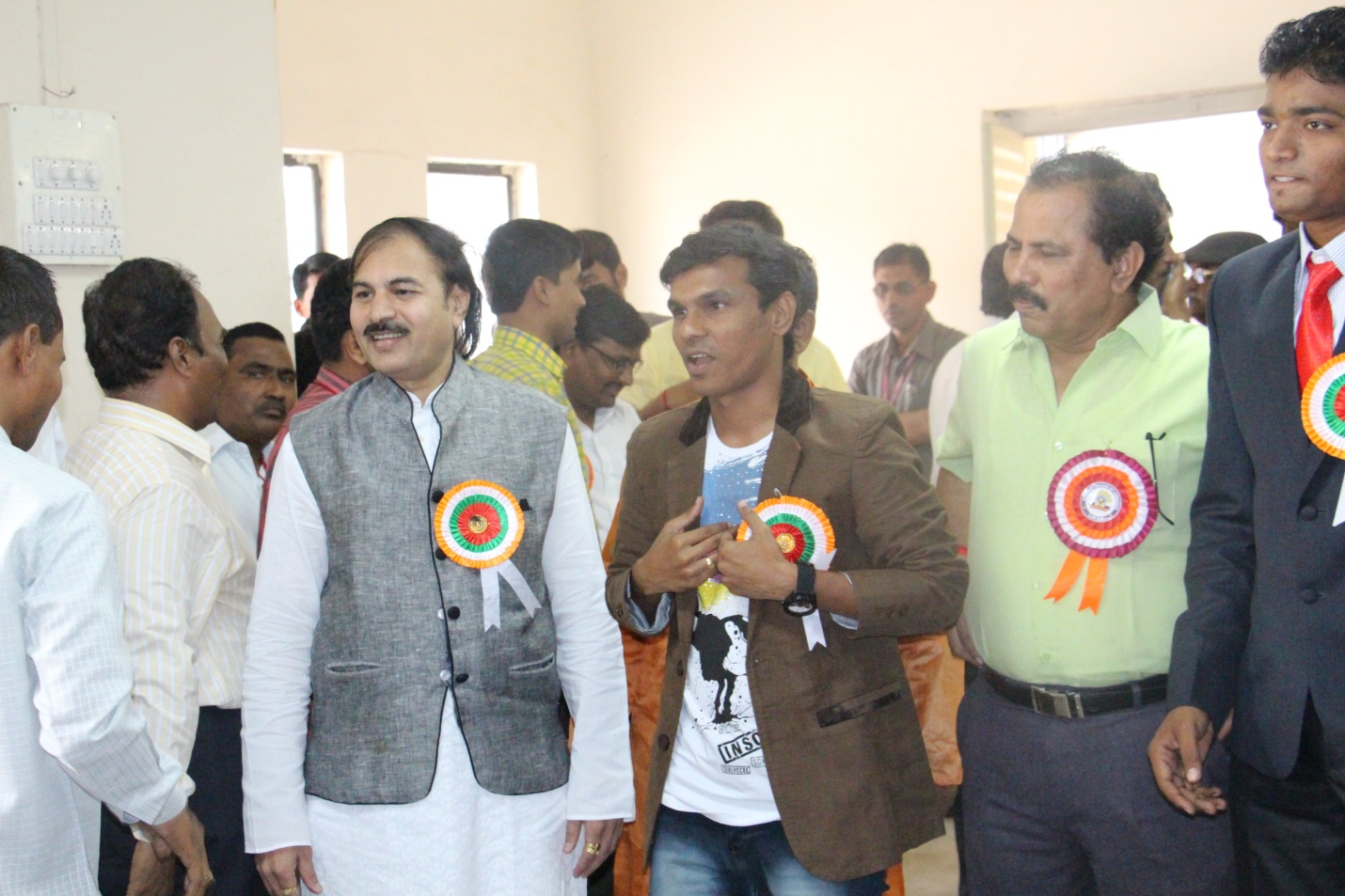 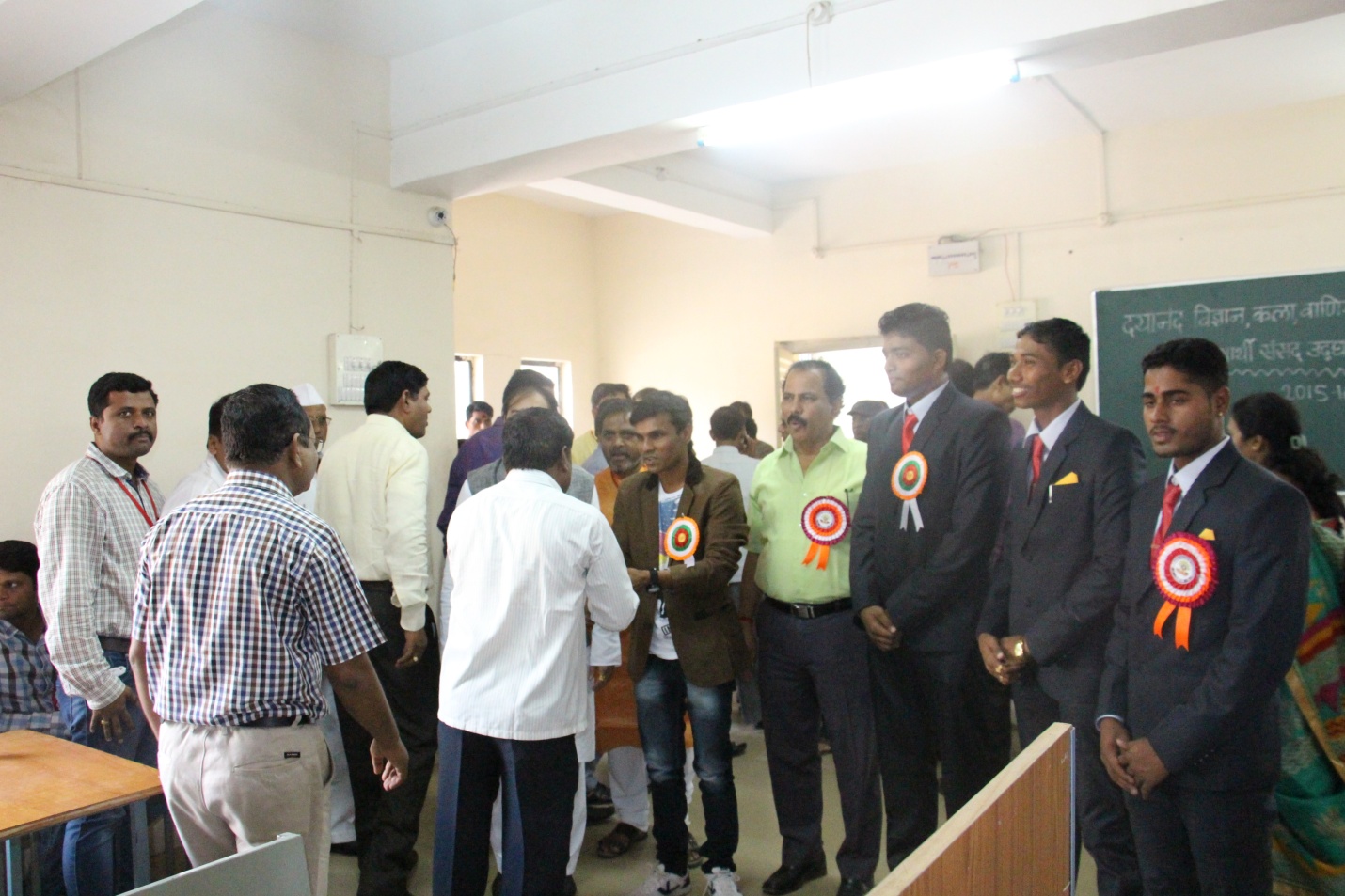 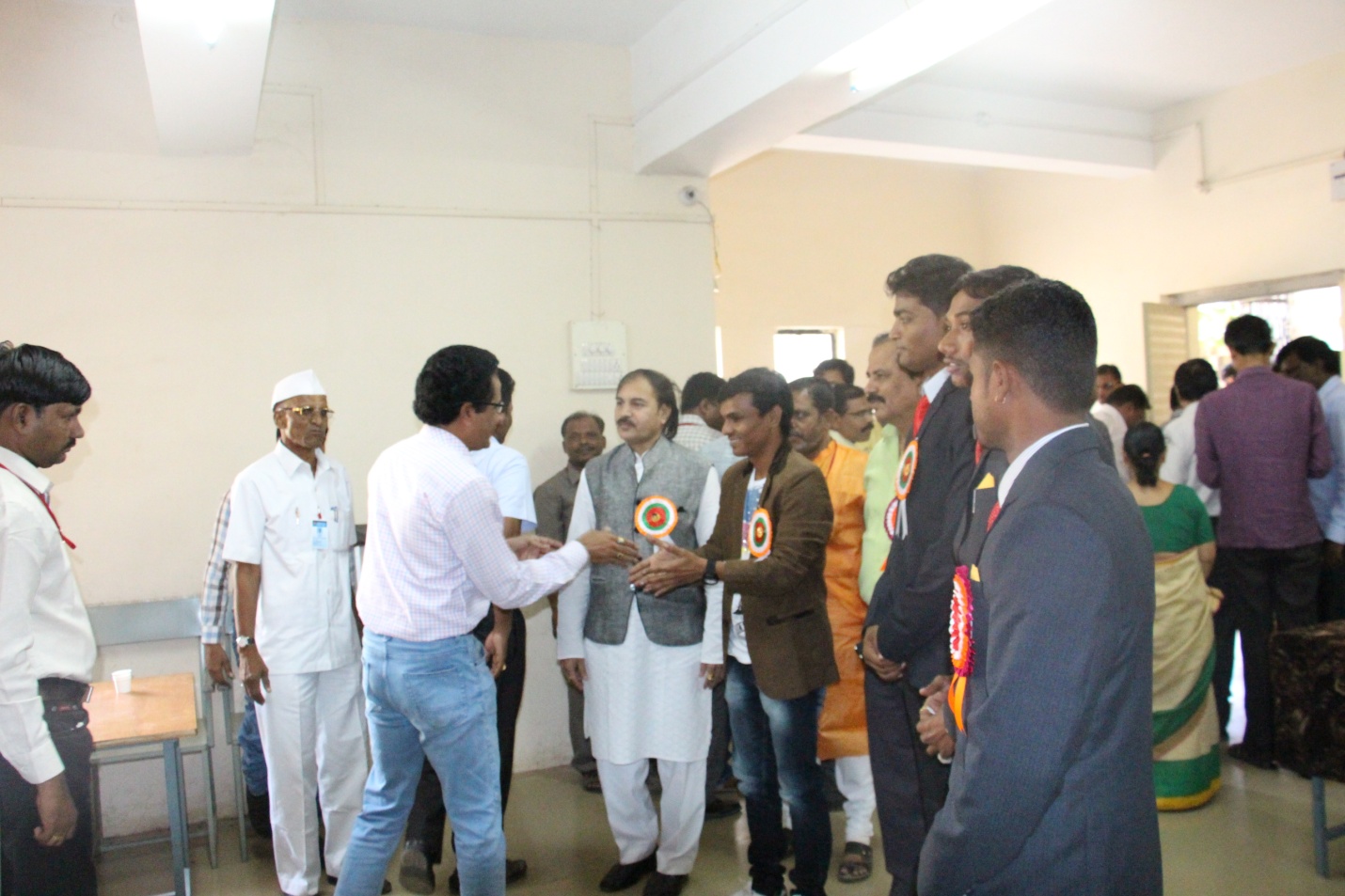 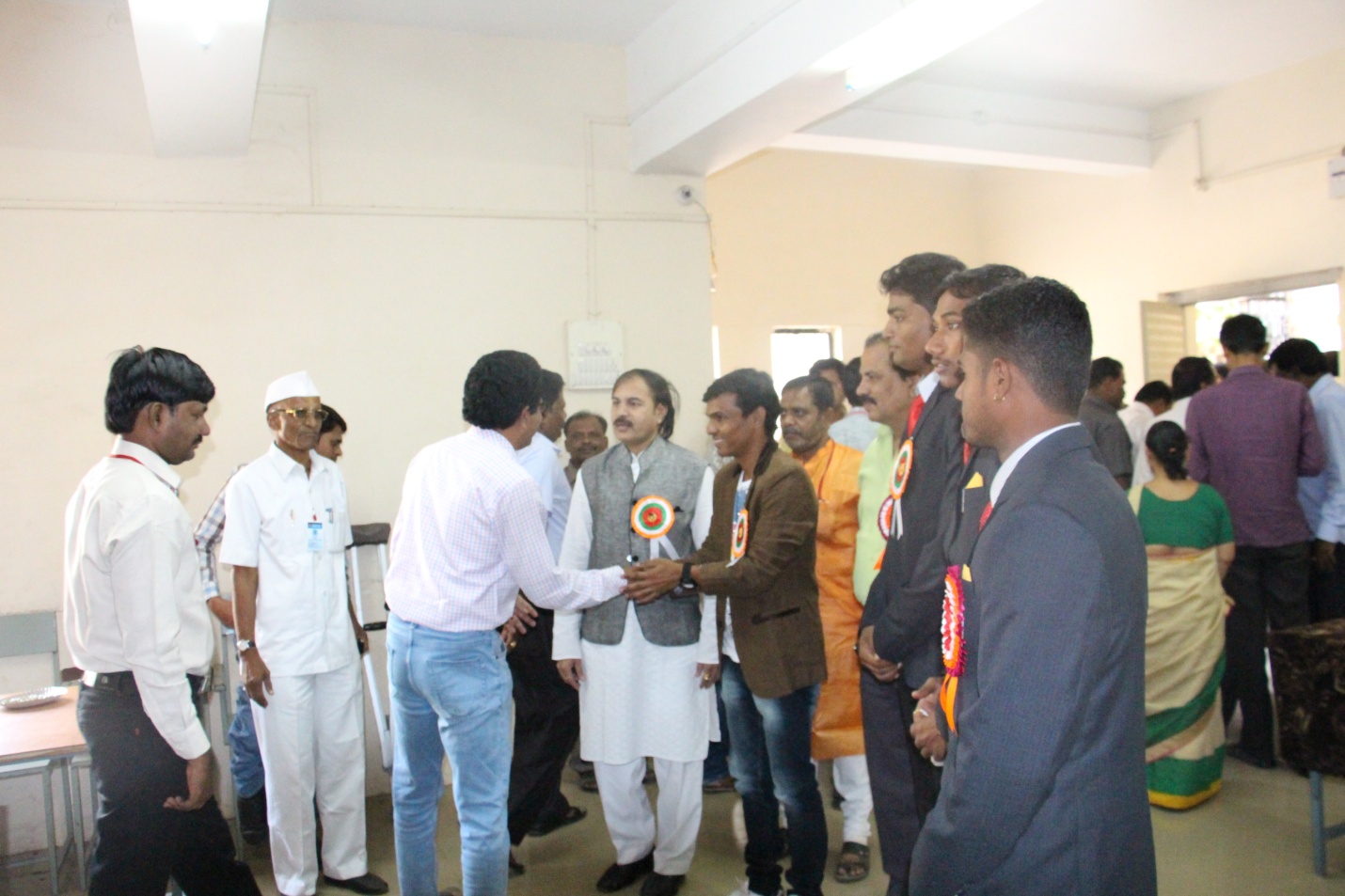 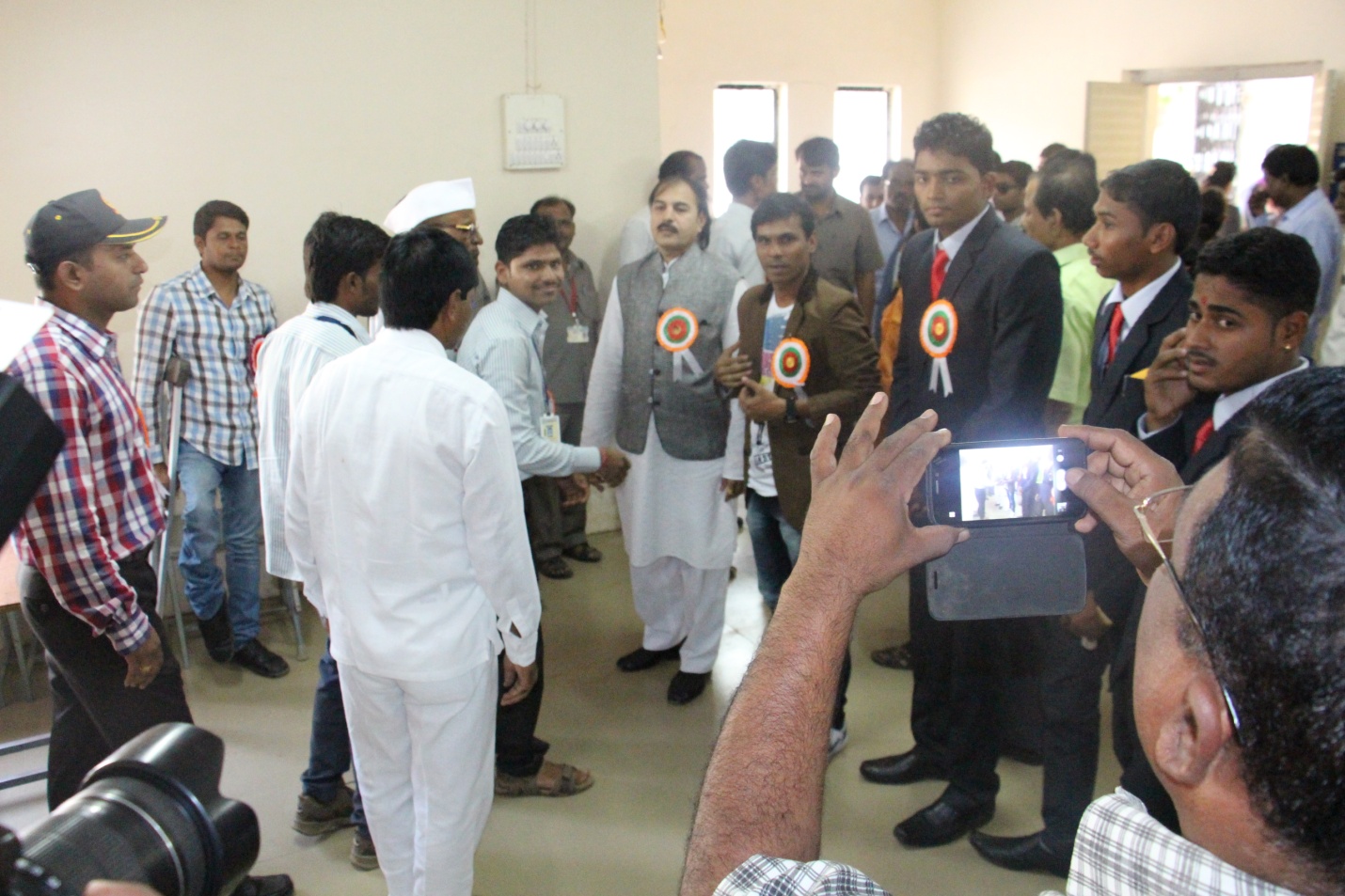 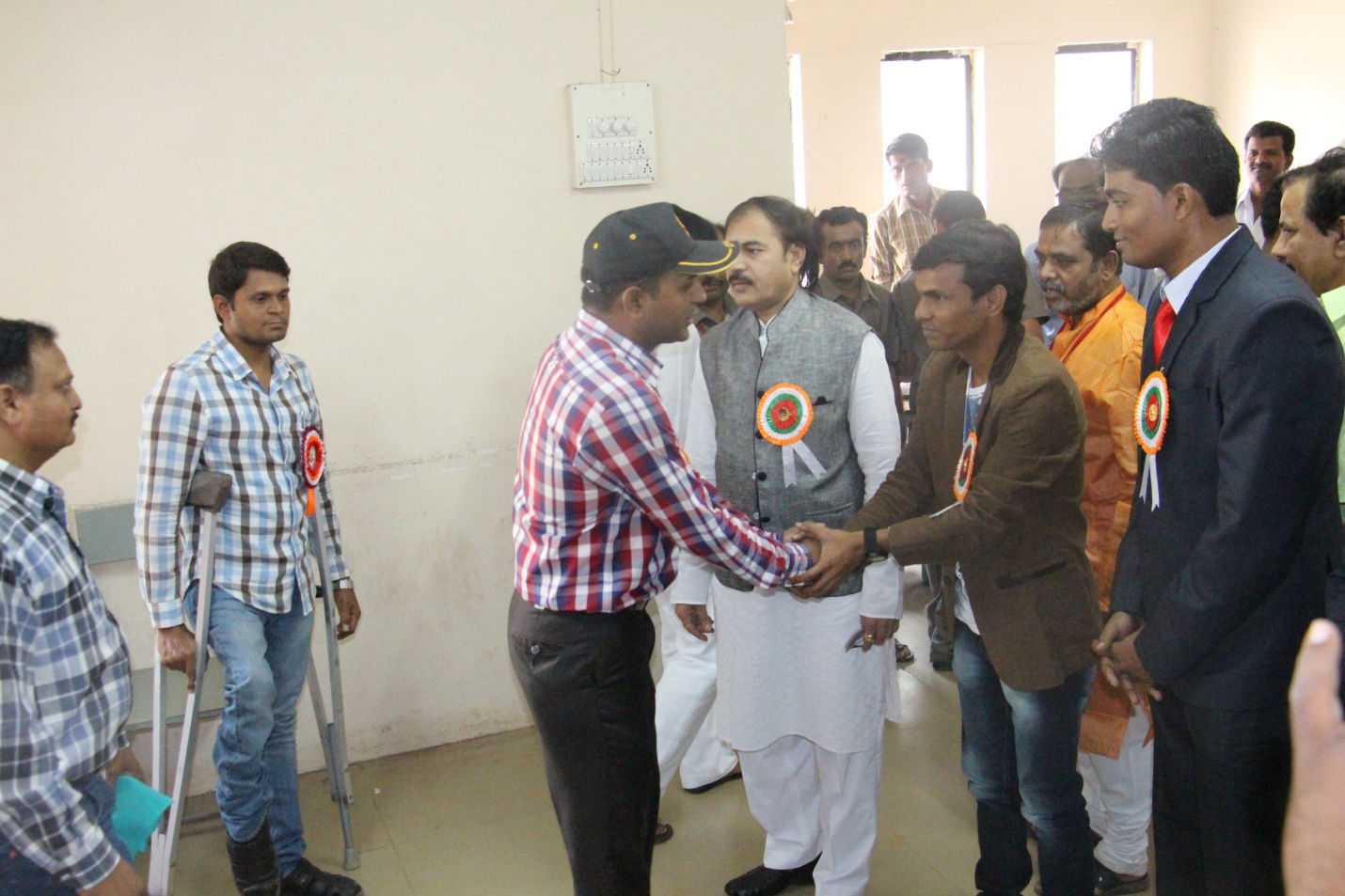 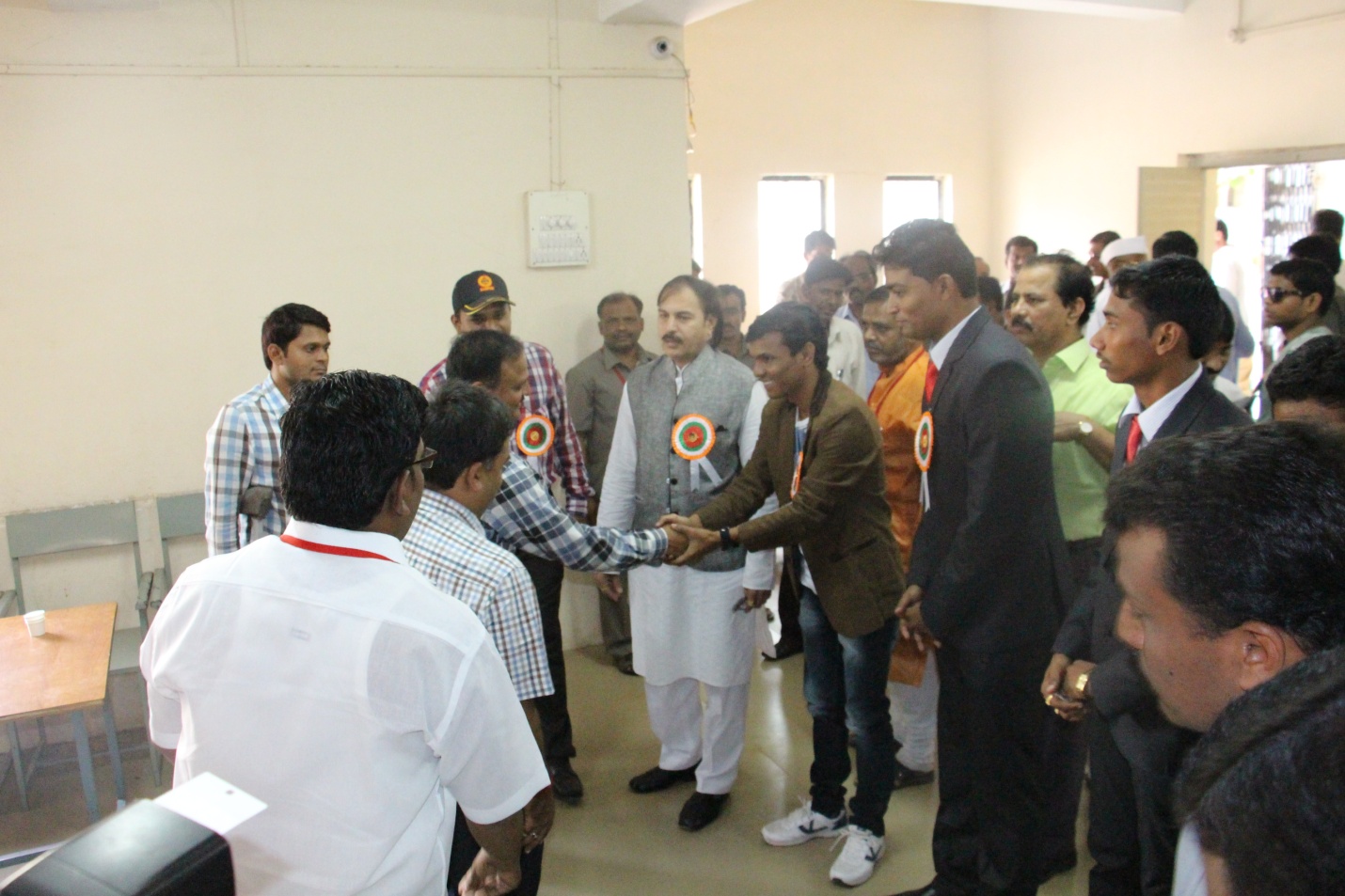 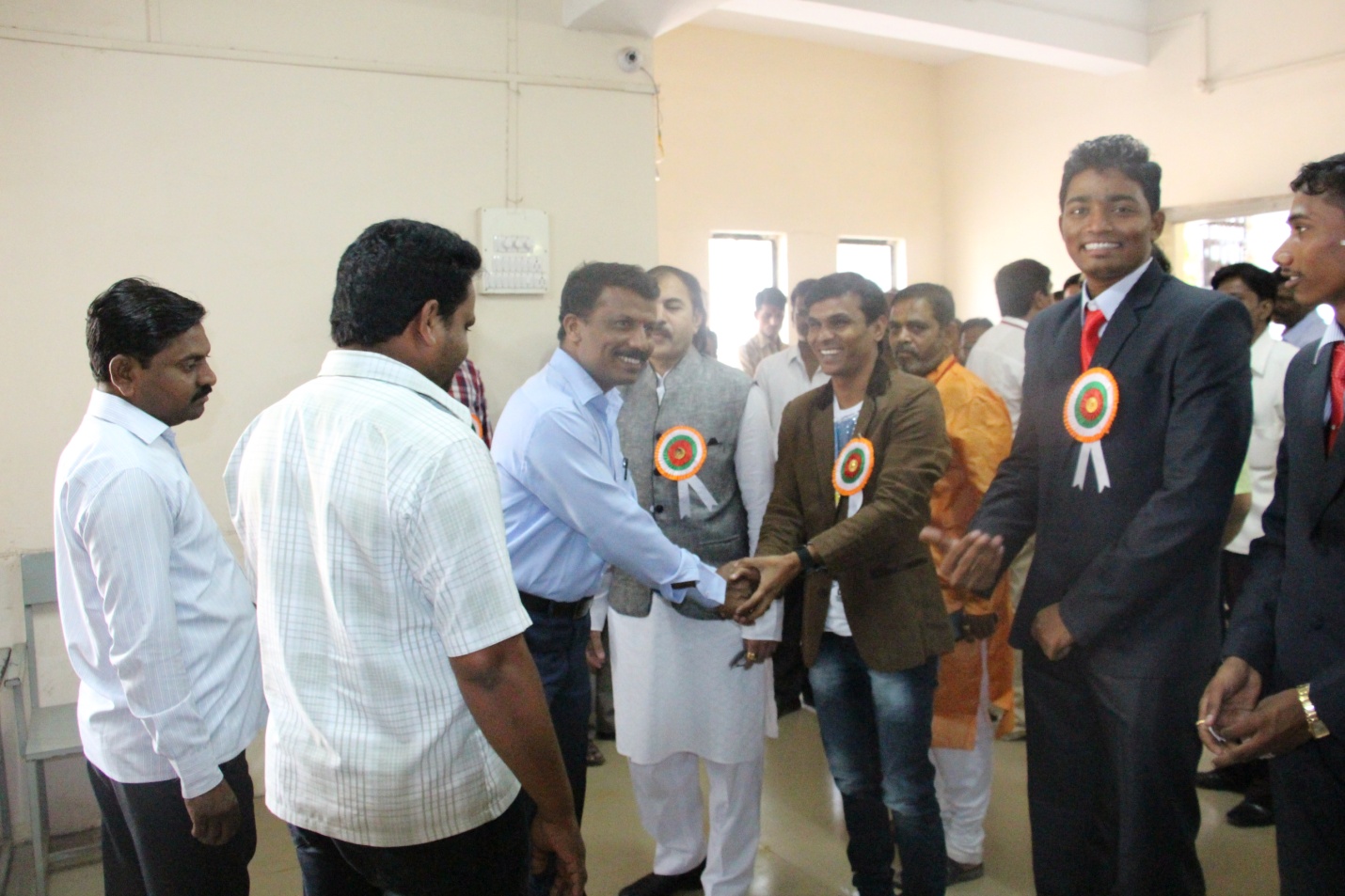 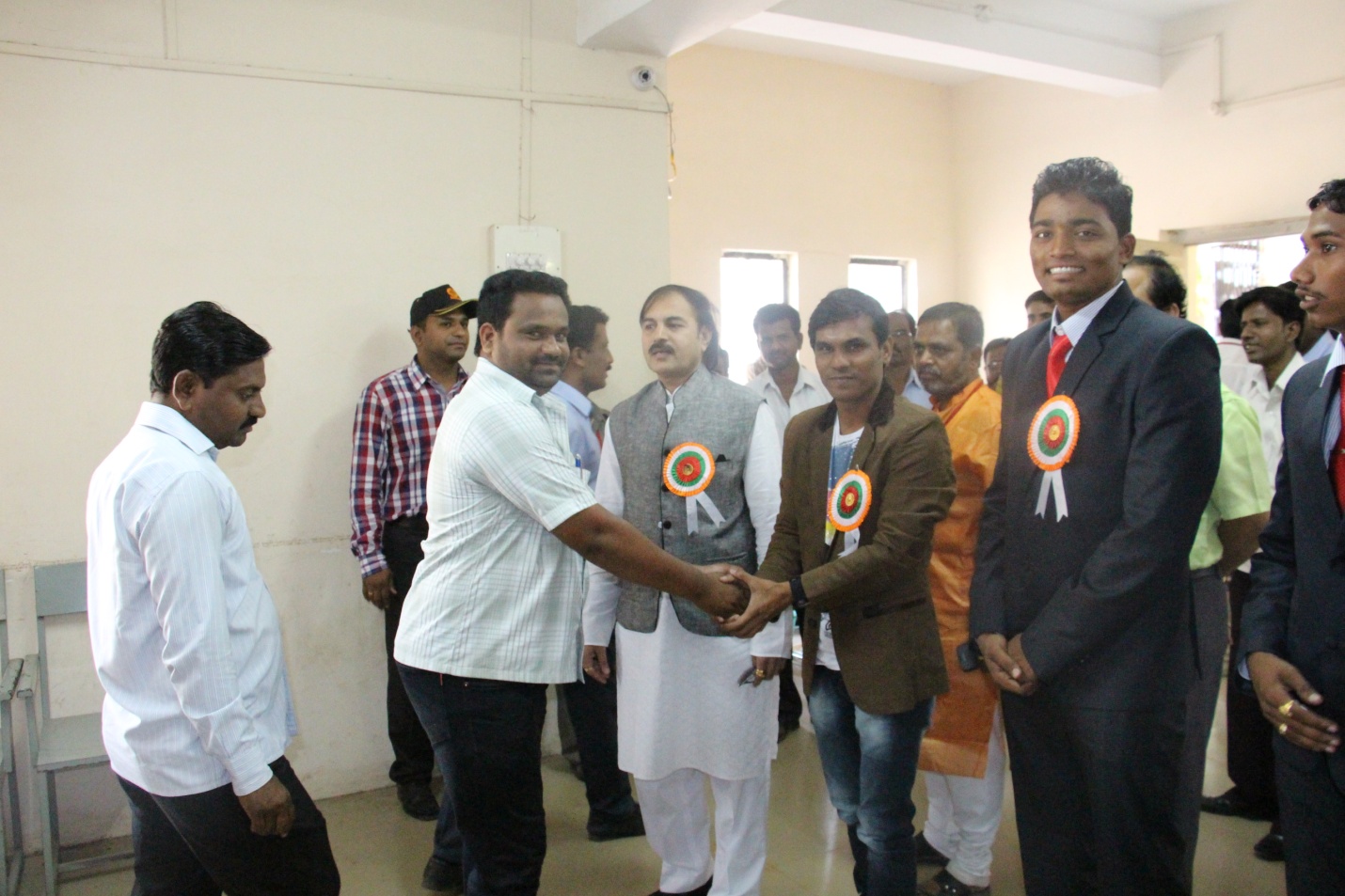 Photo gallery health check up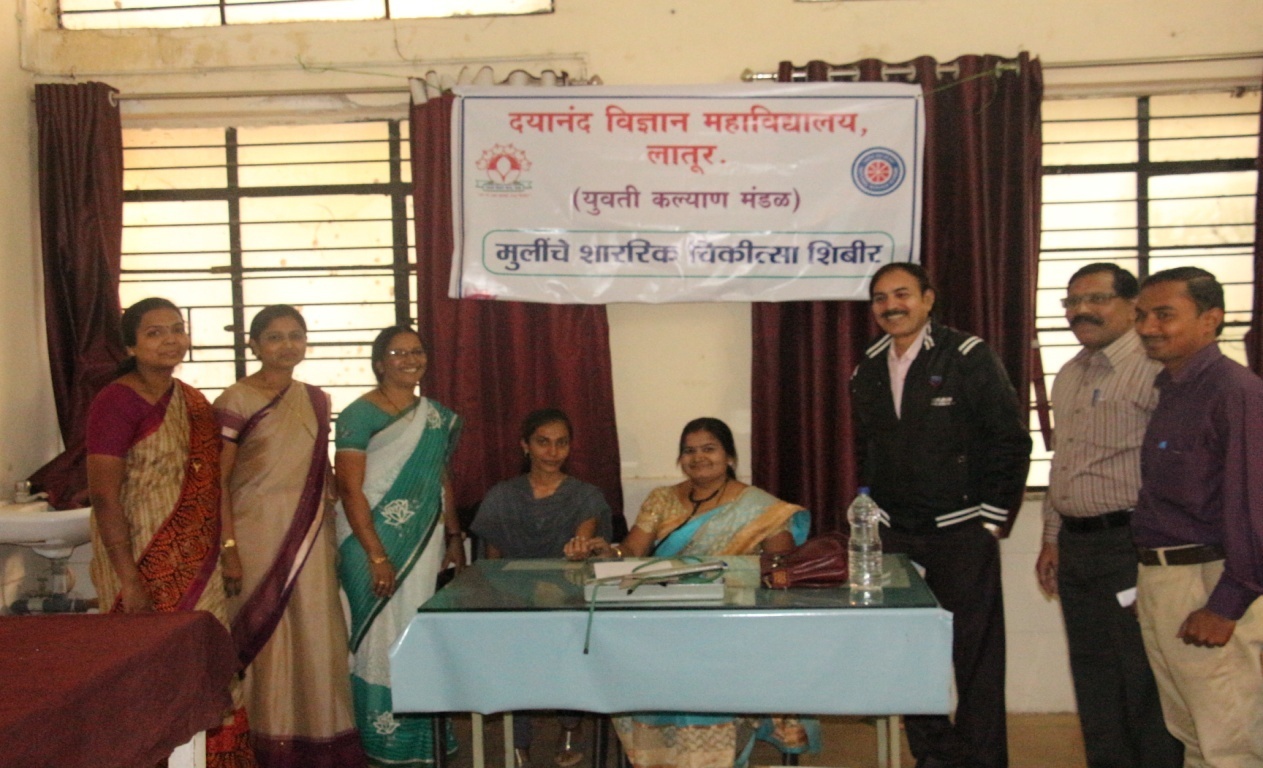 Student Health Checking activity by Dr. Sangita Bajaj along with Prinical Dr. J. S. Dargad, Dr. A. M. Chougule and other staffs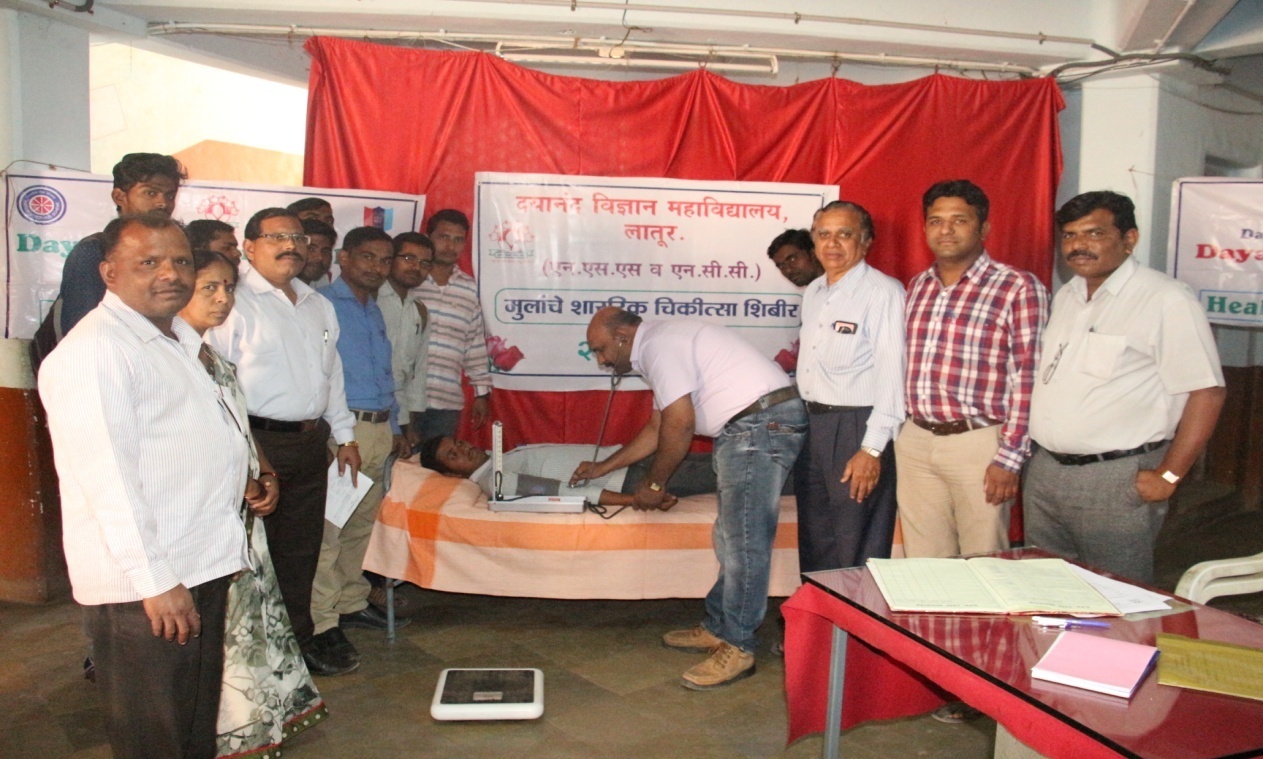              Student Health Checking activity by Dr. Datta Giriji along with Vice-Prinical M. B. Deshmukh, Dr. A. M. Chougule and other staffs.Sr.No.Name of MemberDesignation01Prof  K. N. RathodProfessor –In- Charge02Prof  M.M. PanditMember03Dr.  M. A. BembadeMember04Prof, G.H.BaneMember05Dr. V.A. ChoudhariMember06Dr. V.D. MoteMemberGhodke Prashant HanumantSecretary 0f  student councilSr.No.Name of Activities DateChief GuestChief Guest01Student Council Opening Ceremony function10 Oct 2015 Hon.Sandip Gaikwad(Comedy Emperor, Marathi Movies and Reality Show) Hon.Sandip Gaikwad(Comedy Emperor, Marathi Movies and Reality Show)02Organised Health check up programme25-27 Feb. 2016Dr.Avinah Patil(general Physician Latur)Dr.Avinah Patil(general Physician Latur)03Annual Social Gathering30-31 January 2016.Opening ceremonyConcluding ceremony03Annual Social Gathering30-31 January 2016.1.Hon.Bharat Satpute,2.H0n.Yogiraj Mane(famous speakers and poet)Hon,Dr. J.S DargadPrincipaIDayanand Science College Latur